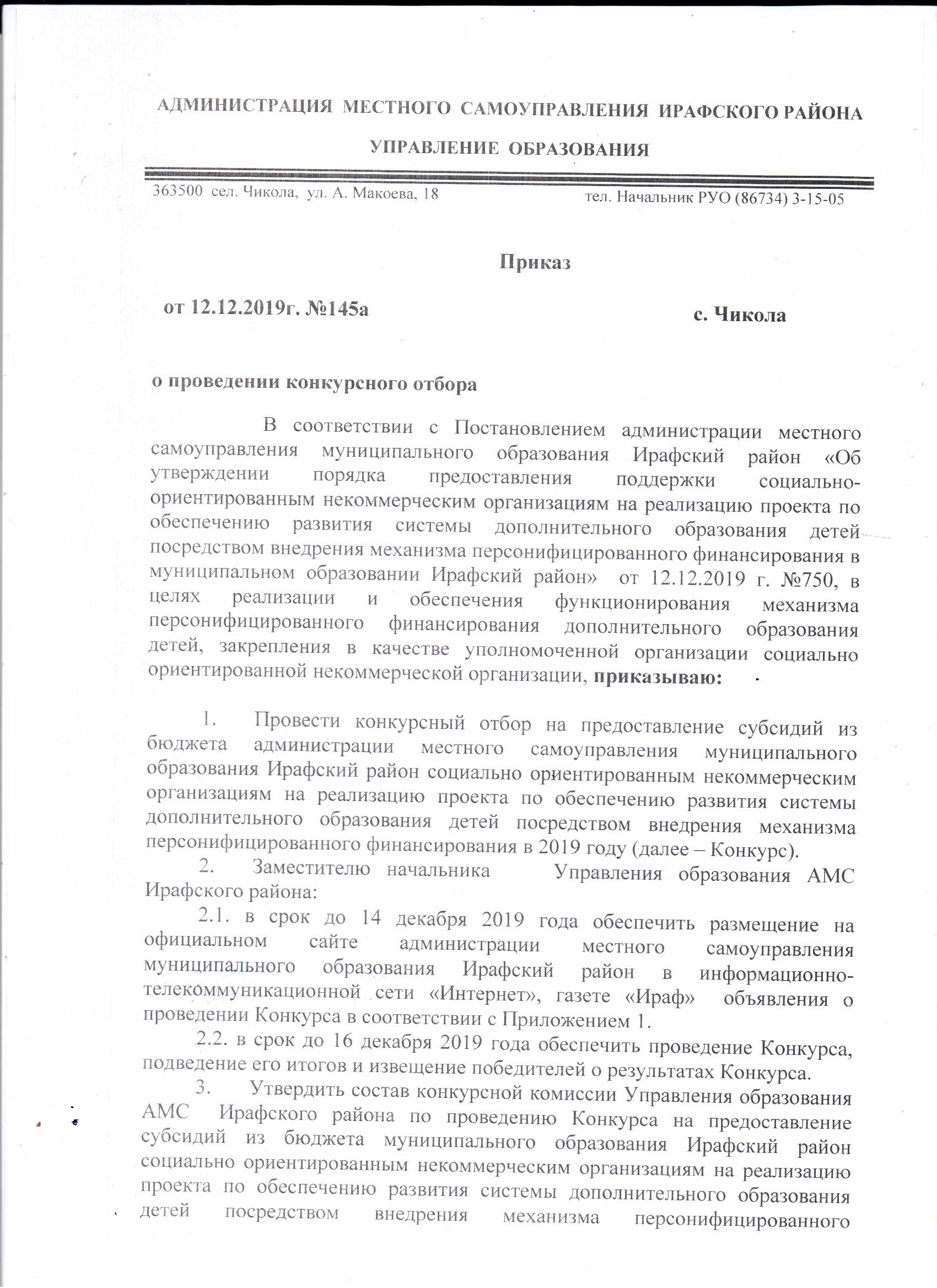 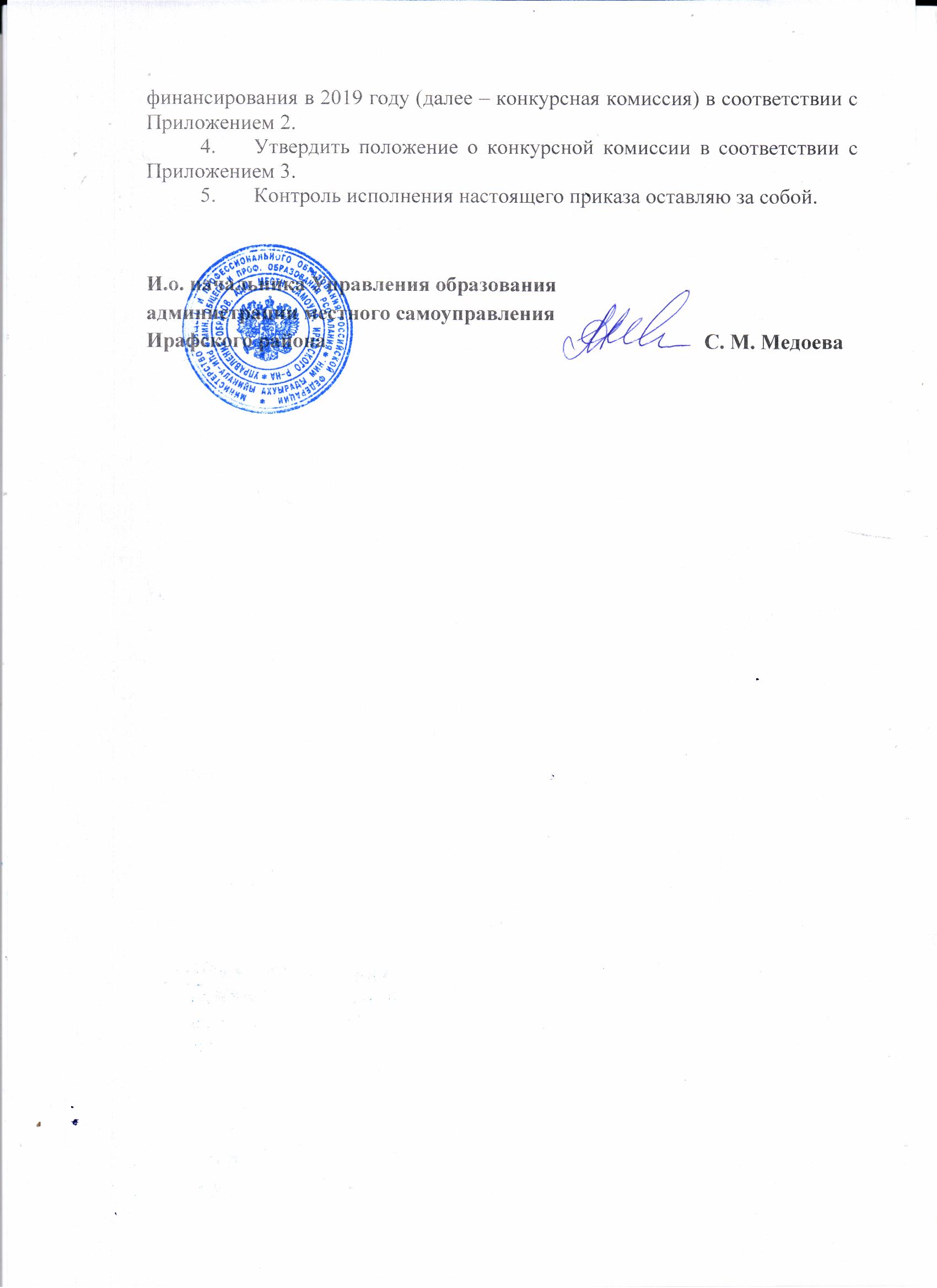                                                                                                               Приложение 1 к приказу                                                                                                                                                                                                                                                                                                                                                                                                                    Управления образования                                                                              АМС Ирафского  района                                                                                       от 12.12.2019г. №145аОБЪЯВЛЕНИЕо проведении конкурсного отбора на предоставление субсидий из бюджета муниципального образования  Ирафский район  социально ориентированным некоммерческим организациям на реализацию проекта по обеспечению развития системы дополнительного образования детей посредством внедрения механизма персонифицированного финансирования в 2019 году1.	Общие положения.1.1.	Конкурсный отбор на предоставление субсидий из бюджета муниципального  образования  Ирафский район социально ориентированным некоммерческим организациям на реализацию проекта по обеспечению развития системы дополнительного образования детей посредством внедрения механизма персонифицированного финансирования в 2019 году (далее – Конкурс, Проект) проводится Управлением образования администрации местного самоуправления   Ирафского района (далее  - Организатор)  в соответствии с порядком предоставления поддержки социально-ориентированным некомерческим организациям на реализацию проекта по обеспечению развития системы дополнительного образования детей посредством внедрения механизма персонифицированного финансирования в муниципальном образовании Ирафский район (далее – Порядок), утвержденным Постановлением Главы администрации местного самоуправления   Ирафского района (указание на НПА), и приказом ___(указание на приказ о проведении конкурсного отбора)______________ в рамках реализации мероприятия по обеспечению персонифицированного финансирования дополнительного образования,в соответствии с муниципальной программой «Развитие образования в муниципальном образовании Ирафский район на 2018-2020 годы».1.2.	Конкурс является публичным. Участниками Конкурса являются социально ориентированные некоммерческие организации (далее – Организации), подавшие в установленном настоящим объявлением порядке заявки на участие в Конкурсе (далее – Заявки) по форме, установленной Приложением 1 к настоящему объявлению, с приложением документов, предусмотренных  пунктом 2.2 настоящего объявления.2.	Требования к содержанию, форме и составу заявки.2.1.	Условиями Конкурса являются:1)	заявка оформлена в соответствии с приложением 1 к настоящему объявлению;2)	к заявке приложены все необходимые документы, предусмотренные  пунктом 2.2 настоящего объявления;3)	организация в соответствии с законодательством Российской Федерации признается социально ориентированной некоммерческой организацией;4)	Организация не должна находиться в процессе реорганизации, ликвидации, банкротства;5)	отсутствуют факты неисполнения обязательств перед уполномоченным органом и администрацией муниципалитета;6)	у Организации должна отсутствовать неисполненная обязанность по уплате налогов, сборов, страховых взносов, пеней, штрафов, процентов, подлежащих уплате в соответствии с законодательством Российской Федерации о налогах и сборах;7)	у Организации должна отсутствовать просроченная задолженность по возврату в местный бюджет субсидий, бюджетных инвестиций, предоставленных, в том числе в соответствии с иными правовыми актами, и иная просроченная задолженность перед местным бюджетом8)	целевые показатели Проекта, представленного Организацией, соответствуют параметрам программы персонифицированного финансирования муниципалитета (тут наименование программы в соответствии с утвержденным документом и ссылка) в части подушевых нормативов обеспечения сертификатов дополнительного образования, а также числа и структуры сертификатов дополнительного образования.2.2.	На Конкурс в составе заявки Организации представляют следующие документы: 1)	выписка из Единого государственного реестра юридических лиц, заверенная в установленном порядке и выданная не позднее, чем за один месяц до даты подачи документов;2)	справки, заверенные в установленном порядке и выданные не позднее, чем за один месяц до даты подачи документов: а)	налоговым органом об отсутствии просроченной задолженности по уплате налогов и иных обязательных платежей в бюджеты всех уровней бюджетной системы Российской Федерации;б)	Фондом социального страхования Российской Федерации об отсутствии просроченной задолженности по уплате страховых взносов.3)	справку социально ориентированной некоммерческой организации об отсутствии просроченной задолженности по возврату в бюджет муниципальное образование Ирафский район субсидий, бюджетных инвестиций и иной просроченной задолженности по состоянию на дату подписания заявки на участие в Конкурсе.4)	гарантийное письмо за подписью руководителя Организации о готовности выполнения функций, уполномоченной организации в муниципальном образовании Ирафский район в соответствии с Правилами персонифицированного финансирования.5)	программа (перечень мероприятий) реализации Проекта в  2019 году, включающая целевые показатели реализации Проекта.2.3.	По результатам Конкурса между Управлением образования администрации местного самоуправления Ирафского района и Организацией, признанной победителем Конкурса, заключается соглашение о предоставлении в 2019 году субсидии из бюджета муниципального образования Ирафский район некоммерческой организации в рамках системы персонифицированного финансирования дополнительного образования детей по форме, предусмотренной приложением 2 к настоящему объявлению.2.4.	Требования к документам, входящим в состав Заявки:а) документы скрепляются печатью Организации (при наличии) и заверяются подписью руководителя Организации;б) документы должны иметь четкий, читаемый текст без исправлений. Ручная корректировка текста распечатанной заявки не допускается, за исключением исправлений, скрепленных печатью (при наличии) и заверенных подписью руководителя Организации с объяснением причины внесения каждого исправления;в) документы должны быть прошиты, исключая возможность замены листов заявки без нарушения ее целостности. Все страницы нумеруются по центру верхнего поля;г) заявка, а также прилагаемые документы, копии документов, подготавливаемые Организацией, должны быть написаны на русском языке. Документы, оригиналы которых выданы Организации третьими лицами на иностранном языке, могут быть представлены при условии, что к ним будет прилагаться перевод на русский язык, заверенный нотариально.д) сведения, которые содержатся в заявке на участие в Конкурсе, а также прилагаемых документах, должны быть достоверными и не должны допускать двусмысленных толкований.е) если в документах, входящих в состав заявки, имеются расхождения между обозначением количественных величин, указанных прописью и цифрами, то Конкурсной комиссией принимаются к рассмотрению величины, указанные прописью.3.	Порядок, место, дата начала и дата окончания срока подачи заявок3.1.	Для обеспечения участия Организаций в Конкурсе Организатор осуществляет прием Заявок в период с 12 декабря по 16 декабря  2019 года.3.2.	Прием заявок осуществляется по адресу: РСО - Алания,  Ирафский район, ул.Ддегкаева,115 по рабочим дням с 10.00 до 13.00 3.3.	Организация подает Заявку в письменной форме в запечатанном конверте. Конверт должен быть запечатан способом, исключающим возможность его вскрытия без нарушения целостности. Если конверт с Заявкой опечатан и маркирован с нарушением требований настоящего пункта, Организатор не несет ответственности перед Организацией в случае утраты документов Заявки.3.4.	Конверт должен быть опечатан печатью Организации (при наличии) с пометкой «На конкурс»  Управления образования администрации местного самоуправления   Ирафского района. Заявка на участие в Конкурсе на право получения поддержки организациям на реализацию проекта по обеспечению развития системы дополнительного образования детей посредством внедрения механизма персонифицированного финансирования в 2019 году». Организация вправе не указывать на конверте свое наименование и почтовый адрес.3.5.	Одна Организация вправе подать только одну Заявку.3.6.	Ответственность за своевременное поступление Организатору заявки на Конкурс несет Организация, направившая Заявку.3.7.	Конверты с Заявками и прилагаемыми документами на участие Конкурсе, поступившие Организатору после даты и времени окончания подачи конвертов с заявками на участие в Конкурсе, признаются поступившими с опозданием и подлежат возврату Организациям.3.8.	Организация вправе отозвать свою заявку в любое время до 14 часов 15декабря  2019 года по часовому поясу нахождения Организатора.3.9.	Письменное уведомление об отзыве заявки направляется Организацией в адрес Организатора официальным письмом с указанием регистрационного номера заявки, если он известен участнику Конкурса.Уведомление должно быть скреплено печатью Организации (при наличии) и подписано руководителем Организации, либо лицом, уполномоченным осуществлять действия от имени Организации (по доверенности). Если уведомление об отзыве заявки подано с нарушением установленных требований, заявка считается неотозванной и подлежит участию в Конкурсе.3.10.	Дата и время вскрытия конвертов с Заявками и прилагаемыми документами на участие в Конкурсе: 14  декабря  2019 года, 14:00 по часовому поясу нахождения Организатора.4.	Порядок, место, дата и время рассмотрения заявок:4.1.	Место вскрытия конвертов с Заявками и прилагаемыми документами на участие в Конкурсе: Управление образования администрации местного самоуправления   Ирафского района4.2.	Организации, представившие конверты с Заявками и прилагаемыми документами на участие в Конкурсе вправе присутствовать на вскрытии конвертов, в случае если они известят об этом Организатора не позднее 6 декабря 2019 года в письменной форме. Соответствующее извещение должно содержать фамилию, имя, отчество и должность лица, уполномоченного присутствовать на вскрытии конвертов от имени Организации.4.3.	Протокол вскрытия конвертов публикуется на официальном сайте Управления образования администрации местного самоуправления Ирафского района в информационно-телекоммуникационной сети «Интернет» не позднее 12 часов по местному времени  17 декабря 2019 года.4.4.	В протоколе вскрытия конвертов указывается:а)	наименование и организатор конкурса;б)	дата заседания конкурсной комиссии;в)	присутствующие члены комиссии;г)	наименование Организаций, представивших заявки, их местонахождение;д)	наличие/отсутствие в каждой заявке документов, предусмотренных настоящим Объявлением;е)	наименование Организаций, заявки которых не были допущены к участию в Конкурсе, с указанием причины.ж)	перечень заявок, допущенных до участия в Конкурсе5.	Порядок определения победителя Конкурса.5.1.	Заявки, допущенные до участия в Конкурсе, рассматриваются Конкурсной комиссией в срок не более 2 рабочих дней со дня вскрытия конвертов.5.2.	Представленные на Конкурс Заявки рассматриваются Конкурсной комиссией на предмет соответствия условий, указанных в пункте 2.5  Порядка, с учетом критериев, указанных  в пункте 2.6 Порядка.5.3.	По результатам рассмотрения Заявок Конкурсная комиссия определяет единственного победителя Конкурса, набравшего по результатам оценки заявки конкурсной комиссией наибольшее число баллов по критериям оценки заявки, указанным в Приложении 2 к настоящему Объявлению. В случае если наибольшее число баллов по результатам оценки заявок наберут несколько Организаций, конкурсная комиссия вправе определить победителя Конкурса из числа указанных Организаций посредством тайного голосования простым большинством голосов.5.4.	Протокол рассмотрения Заявок, включающий информацию о победителе Конкурса, подлежит опубликованию на официальном сайте Управления образования администрации местного самоуправления муниципального образования Ирафский район в информационно-телекоммуникационной сети «Интернет» на следующий день после рассмотрения Заявок Конкурсной комиссией.Приложение 1 к объявлению о проведении конкурса.Заявка на участие в Конкурсе1. Общая информация об Организации - участнике Конкурса1. Общая информация об Организации - участнике Конкурса1. Общая информация об Организации - участнике Конкурса1. Общая информация об Организации - участнике Конкурса1. Общая информация об Организации - участнике КонкурсаПолное наименование Организации Полное наименование Организации (в соответствии со свидетельством о внесении записи в Единый государственный реестр юридических лиц)(в соответствии со свидетельством о внесении записи в Единый государственный реестр юридических лиц)(в соответствии со свидетельством о внесении записи в Единый государственный реестр юридических лиц)Организационно-правовая форма ОрганизацииОрганизационно-правовая форма ОрганизацииОсновной государственныйрегистрационный номер Организации (ОГРН)Основной государственныйрегистрационный номер Организации (ОГРН)Код по общероссийскому  классификатору предприятий и организаций (ОКПО)Код по общероссийскому  классификатору предприятий и организаций (ОКПО)Код(ы) по Общероссийскомуклассификатору внешне экономическойдеятельности (ОКВЭД)Код(ы) по Общероссийскомуклассификатору внешне экономическойдеятельности (ОКВЭД)Индивидуальный номер налогоплательщика (ИНН)Индивидуальный номер налогоплательщика (ИНН)Код причины постановки на учет (КПП)Код причины постановки на учет (КПП)Банковские реквизиты:Банковские реквизиты:Банковские реквизиты:Банковские реквизиты:Банковские реквизиты:Номер расчетного счетаНомер расчетного счетаНаименование банкаНаименование банкаБанковский идентификационный код (БИК)Банковский идентификационный код (БИК)ИНН банкаИНН банкаКПП банкаКПП банкаНомер корреспондентского счета банкаНомер корреспондентского счета банка2. Контактная информация Организации – участника Конкурса2. Контактная информация Организации – участника Конкурса2. Контактная информация Организации – участника Конкурса2. Контактная информация Организации – участника Конкурса2. Контактная информация Организации – участника КонкурсаЮридический адрес ОрганизацииЮридический адрес ОрганизацииПочтовый адрес ОрганизацииПочтовый адрес ОрганизацииТелефонТелефонСайт в сети «Интернет»Сайт в сети «Интернет»---Адрес электронной почтыАдрес электронной почтыРуководитель Организации Руководитель Организации (Ф.И.О., должность руководителя организации в соответствии с учредительными документами)(Ф.И.О., должность руководителя организации в соответствии с учредительными документами)(Ф.И.О., должность руководителя организации в соответствии с учредительными документами)3. Преимущества Организации в качестве уполномоченной организации3. Преимущества Организации в качестве уполномоченной организации3. Преимущества Организации в качестве уполномоченной организации3. Преимущества Организации в качестве уполномоченной организации3. Преимущества Организации в качестве уполномоченной организацииОписание опыта деятельности ОрганизацииОписание опыта деятельности ОрганизацииКадровые ресурсы (в том числе сведения о наличии собственной бухгалтерии)Кадровые ресурсы (в том числе сведения о наличии собственной бухгалтерии)Материально-технические ресурсы для реализации ПроектаМатериально-технические ресурсы для реализации Проекта1 компьютер, принтер, сканер.1 компьютер, принтер, сканер.1 компьютер, принтер, сканер.4. Презентация Проекта4. Презентация Проекта4. Презентация Проекта4. Презентация Проекта4. Презентация ПроектаОписание проектаПлан мероприятий по реализации Проекта:План мероприятий по реализации Проекта:План мероприятий по реализации Проекта:План мероприятий по реализации Проекта:План мероприятий по реализации Проекта:Целевые показатели ПроектаЦелевые показатели ПроектаЦелевые показатели ПроектаЦелевые показатели ПроектаЦелевые показатели ПроектаКатегория детей, которым предоставляются сертификаты дополнительного образованияКатегория детей, которым предоставляются сертификаты дополнительного образованияКатегория детей, которым предоставляются сертификаты дополнительного образованияКатегория детей, которым предоставляются сертификаты дополнительного образованияДети в возрасте от 5 до 18 летЧисло сертификатов дополнительного образования, обеспечиваемых за счет средств бюджета муниципального образования Ардонский район на период действия программы персонифицированного финансирования (не более), ед.Число сертификатов дополнительного образования, обеспечиваемых за счет средств бюджета муниципального образования Ардонский район на период действия программы персонифицированного финансирования (не более), ед.Число сертификатов дополнительного образования, обеспечиваемых за счет средств бюджета муниципального образования Ардонский район на период действия программы персонифицированного финансирования (не более), ед.Число сертификатов дополнительного образования, обеспечиваемых за счет средств бюджета муниципального образования Ардонский район на период действия программы персонифицированного финансирования (не более), ед.Норматив обеспечения сертификата персонифицированного финансирования, установленный для соответствующей категории детей, тыс. рублей:Норматив обеспечения сертификата персонифицированного финансирования, установленный для соответствующей категории детей, тыс. рублей:Норматив обеспечения сертификата персонифицированного финансирования, установленный для соответствующей категории детей, тыс. рублей:Норматив обеспечения сертификата персонифицированного финансирования, установленный для соответствующей категории детей, тыс. рублей:Объем обеспечения сертификатов дополнительного образования в статусе сертификатов персонифицированного финансирования в период действия программы персонифицированного финансирования, тыс. рублейОбъем обеспечения сертификатов дополнительного образования в статусе сертификатов персонифицированного финансирования в период действия программы персонифицированного финансирования, тыс. рублейОбъем обеспечения сертификатов дополнительного образования в статусе сертификатов персонифицированного финансирования в период действия программы персонифицированного финансирования, тыс. рублейОбъем обеспечения сертификатов дополнительного образования в статусе сертификатов персонифицированного финансирования в период действия программы персонифицированного финансирования, тыс. рублей5. Финансовый план5. Финансовый план5. Финансовый план5. Финансовый план5. Финансовый планНаправление затратНаправление затратНаправление затратНаправление затратСумма, рублейОплата труда специалистов, осуществляющих обеспечение деятельности Организации в части выполнения функционала уполномоченной организации, начисления на оплату труда специалистов.Оплата труда специалистов, осуществляющих обеспечение деятельности Организации в части выполнения функционала уполномоченной организации, начисления на оплату труда специалистов.Оплата труда специалистов, осуществляющих обеспечение деятельности Организации в части выполнения функционала уполномоченной организации, начисления на оплату труда специалистов.Оплата труда специалистов, осуществляющих обеспечение деятельности Организации в части выполнения функционала уполномоченной организации, начисления на оплату труда специалистов.Расходы на обслуживание счёта в кредитной организации.Расходы на обслуживание счёта в кредитной организации.Расходы на обслуживание счёта в кредитной организации.Расходы на обслуживание счёта в кредитной организации.Приобретение материальных запасовПриобретение материальных запасовПриобретение материальных запасовПриобретение материальных запасовПриобретение основных средствПриобретение основных средствПриобретение основных средствПриобретение основных средств6. К заявке прилагаются следующие документы:6. К заявке прилагаются следующие документы:6. К заявке прилагаются следующие документы:6. К заявке прилагаются следующие документы:6. К заявке прилагаются следующие документы: 1. ……2.  ……3. ……..4. ……..Достоверность информации, предоставленной в заявке и приложенных к ней документов на участие  в Конкурсе на предоставление субсидий из бюджета муниципального образования  Ирафский район  социально ориентированным коммерческим организациям на реализацию проекта по обеспечению развития системы дополнительного образования детей посредством внедренья механизма персонифицированного \финансирования в 2019 году, подтверждаю.«__» ______________ 20__ г.Образец текста гарантийного письма о готовности выполнения функций муниципальной уполномоченной организации в соответствии с Правилами персонифицированного финансирования._______наименование СОНКО________ уведомляет Вас о готовности выполнения функций уполномоченной организации в соответствии с Правилами персонифицированного финансирования дополнительного образования детей в Республике Северная Осетия-Алания, , утвержденными Приказом Министерства образования и науки РСО-Алания от 11.07.2019г. №609 «Об утверждении правил персонифицированного финансирования дополнительного образования детей в Республике Северная Осетия-Алания в рамках реализации Проекта в соответствии с положениями, изложенными в Заявке.Руководитель ________________   ______________________"__" ______________ 20__ г.  (подпись)             		 (ф.и.о.)М. П.Приложение 2 к объявлению о проведении конкурса КРИТЕРИИоценки заявок, предоставляемых социально-ориентированными некоммерческими организациями в целях участия в конкурсе на получение поддержки реализации проекта по обеспечению развития системы дополнительного образования детей посредством внедрения механизма персонифицированного финансирования вмуниципальном образовании Ирафский район                                                                                                       Приложение 2 к приказу                                                                                                                                                                                                                                                                                                                                                                                                                    Управления образования                                                                              АМС Ирафского  района                                                                                       от 12.12.2019г. №145аСостав конкурсной комиссиипо проведению Конкурса на предоставление субсидий из бюджета Ирафского муниципального образования социально ориентированным некоммерческим организациям на реализацию проекта по обеспечению развития системы дополнительного образования детей посредством внедрения механизма персонифицированного финансирования в 2019 годуПоложениео конкурсной комиссии Управления образования администрации местного самоуправления Ирафского  района по проведению конкурсного отбора на предоставление субсидий из бюджета  муниципального образования Ирафский район социально ориентированным некоммерческим организациям на реализацию проекта по обеспечению развития системы дополнительного образования детей посредством внедрения механизма персонифицированного финансирования в 2019 году.1.Конкурсная комиссия осуществляет рассмотрение заявок, предоставленных социально ориентированными некоммерческими организациями (далее – Участники) в рамках Конкурса с целью отбора получателя поддержки на реализацию проекта по обеспечению развития системы дополнительного образования детей посредством внедрения механизма персонифицированного финансирования в 2019 году.2.Конкурсная комиссия включает нечетное число членов, включая одного председателя конкурсной комиссии и одного секретаря конкурсной комиссии.3.Заседание конкурсной комиссии считается правомочным, в случае если в нем принимает участие не менее половины членов конкурсной комиссии.4.Субсидия предоставляется Участнику – победителю конкурса, набравшему по результатам оценки заявки конкурсной комиссией наибольшее число баллов по критериям оценки заявки, указанным в Приложении 2 к объявлению о проведении конкурса. В случае если наибольшее число баллов по результатам оценки заявок наберут несколько Участников, конкурсная комиссия вправе определить победителя конкурса из числа указанных Участников посредством тайного голосования простым большинством голосов.5.Решение конкурсной комиссии оформляется протоколом, который подписывается всеми присутствовавшими при его принятии членами комиссии.Приложение №2 к Порядку Предоставления поддержки  социально-ориентированнымнекоммерческим организациям реализацию проекта по обеспечению развития системы дополнительного образования детей посредством внедрения Механизма персонифицированного финансирования в муниципальном образовании Ирафский районСОГЛАШЕНИЕ №______о предоставлении в 2019 году субсидиииз бюджета муниципального образования Ирафский район______________________________________________________ (наименование организации)в целях финансового обеспечения реализации Проекта по персонифицированному финансированию дополнительного образования детей в муниципальном образовании Ирафский районс. Чикола                                                           "__" _____________ 20__ г.Управление образования администрации местного самоуправления Ирафского района, именуемое в дальнейшем «Главный распорядитель», действующий от имени муниципального образования Ирафский район  в лице  исполняющего обязанности  начальника Управления образования  АМС Ирафского района Медоевой Светланы Магометовны , действующего на основании Положения об Управлении образования администрации местного самоуправления муниципального образования Ирафского  района, утвержденного Постановлением АМС Ирафского района  от 15.02.2012г. № 46 с одной стороны, и  Фонд социального развития Ардонского района «Возрождение», именуемое в дальнейшем "Получатель", в лице Директора  Гриценко Ульяны  Ивановны,  действующего на основании __________________, с другой стороны,  именуемые  в  дальнейшем  "Стороны",  в  соответствии с Бюджетным кодексом Российской Федерации, решением о бюджете муниципального образования Ирафский район, Порядком предоставлении поддержки социально ориентированным некоммерческим организациям на реализацию проекта по обеспечению развития системы дополнительного образования детей посредством внедрения механизма персонифицированного финансирования в муниципальном образовании Ирафский район (далее – Порядок), Правилами персонифицированного финансирования дополнительного образования детей в Республике Северная Осетия-Алания, утвержденными Приказом Министерства образования и науки РСО-Алания от 11.07.2019г. №609, (далее – Правила персонифицированного финансирования)- на основании протокола конкурсной комиссии заключили настоящее соглашение (далее – Соглашение) о нижеследующем.I. ПРЕДМЕТ СОГЛАШЕНИЯПредметом настоящего Соглашения является предоставление Получателю из бюджета муниципального образования Ирафский район в  2019 году  субсидии в рамках основного мероприятия, обеспечение персонифицированного финансирования  дополнительного образования, подпрограммы «Развитие районной системы дополнительного образования детей», программы развития образования муниципального образования Ирафский район (далее - Субсидия) в целях финансового обеспечения затрат Получателя, связанных с реализацией проекта по обеспечению развития системы дополнительного образования детей посредством внедрения механизма персонифицированного финансирования в муниципальном образовании Ирафский район (далее – Проект).II. ФИНАНСОВОЕ ОБЕСПЕЧЕНИЕ ПРЕДОСТАВЛЕНИЯ СУБСИДИИСубсидия предоставляется в соответствии с лимитами бюджетных обязательств, доведенными Управлению образования администрацией местного самоуправления Ирафского района как получателю средств местного бюджета муниципального образования Ирафский район на цели, указанные в разделе I настоящего Соглашения, по коду классификации расходов бюджетов Российской Федерации 835 0703 14 302 00410 633, в размере не более _______ (__________) рублей.III. УСЛОВИЯ И ПОРЯДОК ПРЕДОСТАВЛЕНИЯ СУБСИДИИ3.1 Субсидия предоставляется Получателю в соответствии с Порядком при соблюдении следующих условий:у Получателя отсутствует неисполненная обязанность по уплате налогов, сборов, страховых взносов, пеней, штрафов, процентов, подлежащих уплате в соответствии с законодательством Российской Федерации о налогах и сборах;у Получателя отсутствует просроченная задолженность по возврату в местный бюджет субсидий, бюджетных инвестиций, предоставленных в том числе в соответствии с иными правовыми актами, и иная просроченная задолженность перед местным бюджетомПолучатель не находится в процессе реорганизации, ликвидации, банкротства;Получатель в соответствии с законодательством Российской Федерации признается социально ориентированной некоммерческой организацией.Обеспечение затрат, возникающих при осуществлении оплаты образовательных услуг, предоставляемых детям с использованием сертификатов дополнительного образования, выданных в муниципальном образовании  Ирафский район, осуществляется при условии соблюдения Получателем требований Правил персонифицированного финансирования. С целью подтверждения возникновения затрат, связанных с осуществлением Получателем оплаты образовательных услуг, предоставляемых детям с использованием сертификатов дополнительного образования, выданных в муниципальном образовании Ирафский район, Получатель осуществляет ведение реестра всех договоров об обучении, заключенных родителями (законными представителями) детей – участников системы персонифицированного финансирования дополнительного образования с поставщиками образовательных услуг.Перечисление Субсидии осуществляется ежемесячно в соответствии с бюджетным законодательством Российской Федерации на отдельный счет Получателя, открытый  в Отделе № 8 Управления Федерального казначейства Республике Северная Осетия - Алания, на основании заявок на перечисление субсидии, оформляемых в соответствии с Приложением 1, не позднее 2-го рабочего дня, следующего за днем представления Получателем заявки на перечисление субсидии.Субсидия предоставляется в целях обеспечения следующих затрат Получателя, возникающих при реализации Проекта:оплата услуг, предоставляемых детям с использованием сертификатов дополнительного образования, выданных в муниципальном образовании Ирафский район (далее – сертификат дополнительного образования), в соответствии с заключаемыми Получателем договорами об оплате дополнительного образования с организациями и индивидуальными предпринимателями, осуществляющими образовательную деятельность по реализации дополнительных общеобразовательных программ, включенными в реестр поставщиков образовательных услуг системы персонифицированного финансирования дополнительного образования детей Республики Северная Осетия-Алания (далее – договор об оплате дополнительного образования; поставщики образовательных услуг).оплата труда специалистов, участвующих в реализации Проекта, в том числе специалистов привлекаемых для этих целей по гражданско-правовым договорам;выплата начислений на оплату труда специалистов;приобретение коммунальных услуг, услуг связи, транспортных услуг, необходимых для обеспечения реализации Проекта;расходы на банковское обслуживание;арендные платежи;приобретение расходных материалов, используемых при реализации Проекта.Совокупный объем затрат Организации, осуществляемых по направлениям, указанным в пунктах  -  настоящего Соглашения, подлежащих обеспечению за счет субсидии, не может превышать 3857 рублей и в структуре подлежащих обеспечению затрат не может превышать 1   процента от совокупных затрат Получателя, подлежащих обеспечению за счет субсидии.Использование Получателем средств субсидии на обеспечение затрат, не  предусмотренных пунктом   3.4  настоящего Соглашения, а также на обеспечение затрат, предусмотренных пунктами  -  настоящего Соглашения сверх ограничения, предусмотренного пунктом 3.5 настоящего  Соглашения,  не допускается. В случае нецелевого использования бюджетных средств средства в размере предоставленной Субсидии перечисляются в доход местного бюджета муниципального образовании Ирафский район в порядке, предусмотренном бюджетным законодательством Российской Федерации.IV. ВЗАИМОДЕЙСТВИЕ СТОРОНГлавный распорядитель обязуется:Обеспечить предоставление Получателю Субсидию в соответствии с разделом III настоящего Соглашения.Осуществлять проверку представляемых Получателем заявок на  перечисление субсидии, указанных в пункте 3.3.  настоящего Соглашения, в том числе на соответствие их Порядку, в течение 2 рабочих дней со дня их получения от Получателя.Обеспечивать перечисление Субсидии на счет Получателя, указанный в разделе VIII настоящего Соглашения, в соответствии с пунктом 3.3  настоящего Соглашения.Возместить убытки, понесенные Получателем в случае неисполнения главным распорядителем обязательств, предусмотренных настоящим Соглашением, в течение 15 рабочих дней со дня получения от Получателя требования о возмещении убытков.Осуществлять контроль за соблюдением Получателем порядка, целей и условий предоставления Субсидии, установленных Порядком и настоящим Соглашением, путем проведения плановых и (или) внеплановых проверок.В случае, если Получателем допущены нарушения условий и обязательств, предусмотренных Порядком и/или настоящим соглашением, и/или фактов нарушения требований Правил персонифицированного финансирования, направлять Получателю требование об обеспечении возврата средств Субсидий в доход местного бюджета муниципального образования  Ирафский район в сроки, установленные ПорядкомНаправить Получателю в 10-ти дневный срок с даты регистрации Соглашения Главным распорядителем форму для предоставления отчетности об осуществлении расходов, источником финансового обеспечения которых является Субсидия.Выполнять иные обязательства, установленные бюджетным законодательством Российской Федерации, Порядком и настоящим Соглашением.Главный распорядитель вправе:Принимать решение об изменении условий настоящего Соглашения в соответствии с пунктом 7.3. настоящего Соглашения, в том числе на основании информации и предложений, направленных Получателем в соответствии с пунктом 4.4.2 настоящего Соглашения, включая изменение размера Субсидии.Принимать в соответствии с бюджетным законодательством Российской Федерации решение о наличии или отсутствии потребности в направлении в 2019 году остатка Субсидии, не использованного в 2019 году, на цели, указанные в разделе I настоящего Соглашения, не позднее 10 рабочих дней со дня получения от Получателя документов, обосновывающих потребность в направлении остатка Субсидии на указанные цели.Приостанавливать  предоставление Субсидии в случае установления Главным распорядителем факта(ов) нарушения Получателем Правил персонифицированного финансирования,    порядка,    целей   и   условий   предоставления   Субсидии, предусмотренных  Порядком и настоящим Соглашением, в   том   числе   указания   в  заявках на перечисление субсидии,  представленных  Получателем  в соответствии с настоящим Соглашением, недостоверных сведений, или получения от органа финансового контроля информации о таких нарушениях, до устранения указанных  нарушений  с  обязательным  уведомлением  Получателя  не позднее 2-го рабочего дня с даты принятия решения  о приостановлении предоставления Субсидии.Запрашивать у Получателя документы и информацию, необходимые для осуществления контроля за соблюдением Получателем порядка, целей и условий предоставления Субсидии, установленных Порядком и настоящим Соглашением, в соответствии с пунктом 4.1.5.  настоящего Соглашения.Осуществлять иные права в соответствии с бюджетным законодательством Российской Федерации и Порядком предоставления Субсидии.Получатель обязан:Представить Главному распорядителю при заключении настоящего Соглашения:а) копию устава Получателя, заверенную печатью Получателя;б) согласие Получателя на осуществление Главным распорядителям и уполномоченными органами финансового контроля проверок соблюдений условий, установленных Соглашением.Ежемесячно представлять Главному распорядителю заявки на перечисление Субсидии в соответствии с пунктом 3.3 настоящего Соглашения.Вести обособленный аналитический учет операций, осуществляемых  за счет Субсидии.Осуществлять реализацию Проекта с соблюдением Правил персонифицированного финансирования.Заключать договоры об оплате дополнительного образования детей в соответствии с Правилами персонифицированного финансирования с поставщиками образовательных услуг, осуществляющими образовательную деятельность на территории Республики Северная Осетия-Алания, в случае наличия запроса со стороны поставщиков образовательных услуг.Осуществлять платежи, предусмотренные пунктом  настоящего Соглашения только в целях оплаты обучения детей, которым предоставлены сертификаты дополнительного образования и перечень которых согласован с Главным распорядителем.Перечислить полученную Субсидию (остаток Субсидии) на лицевой счет Главного распорядителя не позднее 10 (десяти) рабочих дней с момента возникновения обстоятельства, свидетельствующего о прекращении потребности в выделенной (полученной) Субсидии (остатка субсидии).Ежеквартально представлять Главному распорядителю подписанную в установленном порядке отчетность об осуществлении расходов в соответствии с Приложением 2, источником финансового обеспечения которых является Субсидия, не позднее 15-го числа месяца, следующего за отчетным кварталом.направлять Субсидию на финансовое обеспечение затрат, определенных в пункте настоящего Соглашения.Направлять по запросу Главного распорядителя документы  и  информацию,  необходимые  для   осуществления    контроля  за соблюдением порядка, целей и условий предоставления Субсидии в соответствии с  пунктом  4.2.4 настоящего Соглашения, в течение 5 рабочих дней со дня получения указанного запроса.В случае получения от Главного распорядителя требования в соответствии с пунктом 4.1.6. настоящего Соглашения:устранять факт(ы) нарушения порядка, целей и условий предоставления Субсидии в сроки, определенные в указанном требовании;возвращать в местный бюджет Субсидию в размере и в сроки, определенные в указанном требовании.Возвращать неиспользованный   остаток   Субсидии   в  доход местного  бюджета  муниципального образования Ирафский район в  случае отсутствия решения Главного распорядителя о наличии потребности в направлении не  использованного в 2019 году остатка Субсидии на  цели, указанные  в  разделе  I  настоящего  Соглашения, в срок до "21" января 2020 г.Предоставлять Главному распорядителю сведения:о возбуждении в отношении Получателя производств по делам о несостоятельности (банкротстве), задолженности по налогам и иным обязательным платежам в бюджеты бюджетной системы Российской Федерации, представив заявление о прекращении выплаты Субсидий в день, когда Получателю стало известно о возбуждении в отношении него производства по указанным обстоятельствам.о принятии решения о реорганизации в недельный срок с даты принятия такого решения.об изменении реквизитов Получателя, обеспечив в течение 5-ти рабочих дней заключение дополнительного соглашения к настоящему СоглашениюОбеспечивать полноту и достоверность сведений, представляемых Главному распорядителю в соответствии с настоящим Соглашением. Выполнять иные обязательства в соответствии с законодательством Российской Федерации и Правилами предоставления субсидии.Получатель вправе:Обращаться к Главному распорядителю за разъяснениями по вопросам исполнения настоящего Соглашения.Направлять Главному распорядителю предложения о внесении  изменений в настоящее Соглашение в  соответствии  с  пунктом  7.3 настоящего  Соглашения,  в  том  числе  в случае установления необходимости изменения   размера   Субсидии в связи с изменением Программы персонифицированного финансирования;Направлять в 2020 году неиспользованный  остаток  Субсидии, полученной  в  соответствии  с  настоящим  Соглашением  (при  наличии),  на осуществление  выплат  в  соответствии  с  целями,  указанными  в разделе I настоящего Соглашения, в случае принятия Главным распорядителем соответствующего   решения   в  соответствии  с  пунктом  4.2.2. настоящего Соглашения.Осуществлять иные права в соответствии с бюджетным законодательством Российской Федерации и Порядком предоставления субсидии.V. ОСНОВАНИЯ И ПОРЯДОК ПРИОСТАНОВЛЕНИЯ (СОКРАЩЕНИЯ)ПЕРЕЧИСЛЕНИЯ И ВЗЫСКАНИЯ СУБСИДИИ5.1.  В случае если на начало текущего финансового года образовался остаток Субсидии, не использованной в отчетном финансовом году, Получатель вправе использовать указанный остаток только после представления Главному распорядителю подтверждения потребности в нем и получения соответствующего письменного согласования Главным распорядителем в сроки, установленные Соглашением. Не использованный в отчетном финансовом году остаток Субсидии подлежит перечислению в доход местного  бюджета  муниципального образования  Ирафский район в случае, если потребность в нем не согласована с Главным распорядителем.В случае нецелевого использования Получателем Субсидии средства в размере части Субсидии, использованной нецелевым образом, подлежат перечислению в доход местного  бюджета  муниципального образования  Ирафский район в порядке, предусмотренном бюджетным законодательством Российской Федерации.В случае расторжения настоящего Соглашения Получатель перечисляет средства в размере неиспользованной Субсидии в доход местного  бюджета  муниципального образования  Ирафский район  в порядке, предусмотренном бюджетным законодательством Российской Федерации.            5.4  Контроль за соблюдением условий предоставления Субсидий осуществляется Уполномоченным органом   и Управлением финансов АМС Ирафского района.VI. ОТВЕТСТВЕННОСТЬ СТОРОН6.1 За неисполнение или ненадлежащее исполнение условий настоящего Соглашения Стороны несут ответственность, предусмотренную законодательством Российской Федерации.VII. ЗАКЛЮЧИТЕЛЬНЫЕ ПОЛОЖЕНИЯСпоры, возникающие между Сторонами в связи с исполнением настоящего Соглашения, решаются ими, по возможности, путем проведения переговоров с оформлением соответствующих протоколов или иных документов. При недостижении согласия споры между Сторонами решаются в судебном порядке.Настоящее Соглашение вступает в силу с даты его подписания лицами, имеющими право действовать от имени каждой из Сторон, но не ранее доведения лимитов бюджетных обязательств, указанных в пункте 2.1 настоящего Соглашения, и действует до полного исполнения Сторонами своих обязательств по настоящему СоглашениюИзменение настоящего Соглашения, в том числе в соответствии с положениями пункта 4.2.1 настоящего Соглашения, осуществляется по соглашению Сторон и оформляется в виде дополнительного соглашения к настоящему Соглашению, которое является его неотъемлемой частью, и вступает в действие после его подписания Сторонами.Изменение настоящего Соглашения в одностороннем порядке в части объемов предоставляемой субсидии возможно в случае уменьшения/увеличения Главному распорядителю ранее доведенных лимитов бюджетных  обязательств на предоставление субсидии в целях реализации  мероприятий по обеспечению персонифицированного финансирования дополнительного образования, подпрограммы «Развитие районной системы дополнительного образования», программы «Развития образования в Ирафском  районе на 2018-2020 годы».Расторжение настоящего Соглашения возможно при взаимном согласии Сторон.Расторжение настоящего Соглашения Главным распорядителем в одностороннем порядке возможно в случае:реорганизации или прекращения деятельности Получателя;нарушения Получателем порядка, целей и условий предоставления Субсидии, установленных Порядком и настоящим Соглашением;нарушения Получателем требований Правил персонифицированного финансированияРасторжение настоящего Соглашения Получателем в одностороннем порядке не допускается.Настоящее Соглашение заключено Сторонами  в форме бумажного документа в двух экземплярах, по одному экземпляру для каждой из СторонК настоящему Соглашению прилагаются и являются его неотъемлемыми частями приложения, подписанные Сторонами:Приложение 1. Форма заявки на предоставление субсидии.   Приложение 2.Форма отчета о расходовании субсидии.   VIII. АДРЕСА, РЕКВИЗИТЫ И ПОДПИСИ СТОРОНПриложение № 1к Соглашениюот "__" _________ 20__ г. N ___Заявка на предоставление субсидии._______________________________________________________ (далее – Уполномоченная организация) просит Вас перечислить в рамках соглашения от "__" _________ 20__ г. №___ (далее – Соглашение) с целью обеспечения затрат Уполномоченной организации, возникающих при реализации Проекта по обеспечению развития системы дополнительного образования детей посредством внедрения механизма персонифицированного финансирования в муниципальное образование  Ирафский район  , в __________ месяце 2019 года субсидию в размере __________ рублей 00 коп. За счет средств указанной субсидии будут обеспечены следующие затраты Уполномоченной организации:оплата образовательных услуг, оказанных в рамках договоров об обучении, представленных в приложении 1 к настоящей заявке детям с использованием сертификатов дополнительного образования, выданных в муниципальном образовании Ирафский район  в соответствии с заключенными договорами об оплате дополнительного образования с поставщиками образовательных услуг, в объеме __________ рублей 00 коп.иные затраты, предусмотренные Проектом, в объеме __________ рублей 00 коп.Приложение 1. Реестр действующих в ______ месяце 2019 года договоров об обучении детей - участников системы персонифицированного финансированияПриложение № 1к Соглашениюот "__" _________ 20__ г. N ___Заявка на предоставление субсидии._______________________________________________________ (далее – Уполномоченная организация) просит Вас перечислить в рамках соглашения от "__" _________ 20__ г. №___ (далее – Соглашение) с целью обеспечения затрат Уполномоченной организации, возникающих при реализации Проекта по обеспечению развития системы дополнительного образования детей посредством внедрения механизма персонифицированного финансирования в муниципальное образование  Ирафский район  , в __________ месяце 2019 года субсидию в размере __________ рублей 00 коп. За счет средств указанной субсидии будут обеспечены следующие затраты Уполномоченной организации:оплата образовательных услуг, оказанных в рамках договоров об обучении, представленных в приложении 1 к настоящей заявке детям с использованием сертификатов дополнительного образования, выданных в муниципальном образовании Ирафский район  в соответствии с заключенными договорами об оплате дополнительного образования с поставщиками образовательных услуг, в объеме __________ рублей 00 коп.иные затраты, предусмотренные Проектом, в объеме __________ рублей 00 коп.Приложение 1. Реестр действующих в ______ месяце 2019 года договоров об обучении детей - участников системы персонифицированного финансирования 1. ……2.  ……3. ……..4. ……..Достоверность информации, предоставленной в заявке и приложенных к ней документов на участие  в Конкурсе на предоставление субсидий из бюджета муниципального образования  Ирафский район  социально ориентированным коммерческим организациям на реализацию проекта по обеспечению развития системы дополнительного образования детей посредством внедренья механизма персонифицированного \финансирования в 2019 году, подтверждаю.«__» ______________ 20__ г.Образец текста гарантийного письма о готовности выполнения функций муниципальной уполномоченной организации в соответствии с Правилами персонифицированного финансирования._______наименование СОНКО________ уведомляет Вас о готовности выполнения функций уполномоченной организации в соответствии с Правилами персонифицированного финансирования дополнительного образования детей в Республике Северная Осетия-Алания, , утвержденными Приказом Министерства образования и науки РСО-Алания от 11.07.2019г. №609 «Об утверждении правил персонифицированного финансирования дополнительного образования детей в Республике Северная Осетия-Алания в рамках реализации Проекта в соответствии с положениями, изложенными в Заявке.Руководитель ________________   ______________________"__" ______________ 20__ г.  (подпись)             		 (ф.и.о.)М. П.Приложение 2 к объявлению о проведении конкурса КРИТЕРИИоценки заявок, предоставляемых социально-ориентированными некоммерческими организациями в целях участия в конкурсе на получение поддержки реализации проекта по обеспечению развития системы дополнительного образования детей посредством внедрения механизма персонифицированного финансирования вмуниципальном образовании Ирафский район                                                                                                       Приложение 2 к приказу                                                                                                                                                                                                                                                                                                                                                                                                                    Управления образования                                                                              АМС Ирафского  района                                                                                       от 12.12.2019г. №145аСостав конкурсной комиссиипо проведению Конкурса на предоставление субсидий из бюджета Ирафского муниципального образования социально ориентированным некоммерческим организациям на реализацию проекта по обеспечению развития системы дополнительного образования детей посредством внедрения механизма персонифицированного финансирования в 2019 годуПоложениео конкурсной комиссии Управления образования администрации местного самоуправления Ирафского  района по проведению конкурсного отбора на предоставление субсидий из бюджета  муниципального образования Ирафский район социально ориентированным некоммерческим организациям на реализацию проекта по обеспечению развития системы дополнительного образования детей посредством внедрения механизма персонифицированного финансирования в 2019 году.1.Конкурсная комиссия осуществляет рассмотрение заявок, предоставленных социально ориентированными некоммерческими организациями (далее – Участники) в рамках Конкурса с целью отбора получателя поддержки на реализацию проекта по обеспечению развития системы дополнительного образования детей посредством внедрения механизма персонифицированного финансирования в 2019 году.2.Конкурсная комиссия включает нечетное число членов, включая одного председателя конкурсной комиссии и одного секретаря конкурсной комиссии.3.Заседание конкурсной комиссии считается правомочным, в случае если в нем принимает участие не менее половины членов конкурсной комиссии.4.Субсидия предоставляется Участнику – победителю конкурса, набравшему по результатам оценки заявки конкурсной комиссией наибольшее число баллов по критериям оценки заявки, указанным в Приложении 2 к объявлению о проведении конкурса. В случае если наибольшее число баллов по результатам оценки заявок наберут несколько Участников, конкурсная комиссия вправе определить победителя конкурса из числа указанных Участников посредством тайного голосования простым большинством голосов.5.Решение конкурсной комиссии оформляется протоколом, который подписывается всеми присутствовавшими при его принятии членами комиссии.Приложение №2 к Порядку Предоставления поддержки  социально-ориентированнымнекоммерческим организациям реализацию проекта по обеспечению развития системы дополнительного образования детей посредством внедрения Механизма персонифицированного финансирования в муниципальном образовании Ирафский районСОГЛАШЕНИЕ №______о предоставлении в 2019 году субсидиииз бюджета муниципального образования Ирафский район______________________________________________________ (наименование организации)в целях финансового обеспечения реализации Проекта по персонифицированному финансированию дополнительного образования детей в муниципальном образовании Ирафский районс. Чикола                                                           "__" _____________ 20__ г.Управление образования администрации местного самоуправления Ирафского района, именуемое в дальнейшем «Главный распорядитель», действующий от имени муниципального образования Ирафский район  в лице  исполняющего обязанности  начальника Управления образования  АМС Ирафского района Медоевой Светланы Магометовны , действующего на основании Положения об Управлении образования администрации местного самоуправления муниципального образования Ирафского  района, утвержденного Постановлением АМС Ирафского района  от 15.02.2012г. № 46 с одной стороны, и  Фонд социального развития Ардонского района «Возрождение», именуемое в дальнейшем "Получатель", в лице Директора  Гриценко Ульяны  Ивановны,  действующего на основании __________________, с другой стороны,  именуемые  в  дальнейшем  "Стороны",  в  соответствии с Бюджетным кодексом Российской Федерации, решением о бюджете муниципального образования Ирафский район, Порядком предоставлении поддержки социально ориентированным некоммерческим организациям на реализацию проекта по обеспечению развития системы дополнительного образования детей посредством внедрения механизма персонифицированного финансирования в муниципальном образовании Ирафский район (далее – Порядок), Правилами персонифицированного финансирования дополнительного образования детей в Республике Северная Осетия-Алания, утвержденными Приказом Министерства образования и науки РСО-Алания от 11.07.2019г. №609, (далее – Правила персонифицированного финансирования)- на основании протокола конкурсной комиссии заключили настоящее соглашение (далее – Соглашение) о нижеследующем.I. ПРЕДМЕТ СОГЛАШЕНИЯПредметом настоящего Соглашения является предоставление Получателю из бюджета муниципального образования Ирафский район в  2019 году  субсидии в рамках основного мероприятия, обеспечение персонифицированного финансирования  дополнительного образования, подпрограммы «Развитие районной системы дополнительного образования детей», программы развития образования муниципального образования Ирафский район (далее - Субсидия) в целях финансового обеспечения затрат Получателя, связанных с реализацией проекта по обеспечению развития системы дополнительного образования детей посредством внедрения механизма персонифицированного финансирования в муниципальном образовании Ирафский район (далее – Проект).II. ФИНАНСОВОЕ ОБЕСПЕЧЕНИЕ ПРЕДОСТАВЛЕНИЯ СУБСИДИИСубсидия предоставляется в соответствии с лимитами бюджетных обязательств, доведенными Управлению образования администрацией местного самоуправления Ирафского района как получателю средств местного бюджета муниципального образования Ирафский район на цели, указанные в разделе I настоящего Соглашения, по коду классификации расходов бюджетов Российской Федерации 835 0703 14 302 00410 633, в размере не более _______ (__________) рублей.III. УСЛОВИЯ И ПОРЯДОК ПРЕДОСТАВЛЕНИЯ СУБСИДИИ3.1 Субсидия предоставляется Получателю в соответствии с Порядком при соблюдении следующих условий:у Получателя отсутствует неисполненная обязанность по уплате налогов, сборов, страховых взносов, пеней, штрафов, процентов, подлежащих уплате в соответствии с законодательством Российской Федерации о налогах и сборах;у Получателя отсутствует просроченная задолженность по возврату в местный бюджет субсидий, бюджетных инвестиций, предоставленных в том числе в соответствии с иными правовыми актами, и иная просроченная задолженность перед местным бюджетомПолучатель не находится в процессе реорганизации, ликвидации, банкротства;Получатель в соответствии с законодательством Российской Федерации признается социально ориентированной некоммерческой организацией.Обеспечение затрат, возникающих при осуществлении оплаты образовательных услуг, предоставляемых детям с использованием сертификатов дополнительного образования, выданных в муниципальном образовании  Ирафский район, осуществляется при условии соблюдения Получателем требований Правил персонифицированного финансирования. С целью подтверждения возникновения затрат, связанных с осуществлением Получателем оплаты образовательных услуг, предоставляемых детям с использованием сертификатов дополнительного образования, выданных в муниципальном образовании Ирафский район, Получатель осуществляет ведение реестра всех договоров об обучении, заключенных родителями (законными представителями) детей – участников системы персонифицированного финансирования дополнительного образования с поставщиками образовательных услуг.Перечисление Субсидии осуществляется ежемесячно в соответствии с бюджетным законодательством Российской Федерации на отдельный счет Получателя, открытый  в Отделе № 8 Управления Федерального казначейства Республике Северная Осетия - Алания, на основании заявок на перечисление субсидии, оформляемых в соответствии с Приложением 1, не позднее 2-го рабочего дня, следующего за днем представления Получателем заявки на перечисление субсидии.Субсидия предоставляется в целях обеспечения следующих затрат Получателя, возникающих при реализации Проекта:оплата услуг, предоставляемых детям с использованием сертификатов дополнительного образования, выданных в муниципальном образовании Ирафский район (далее – сертификат дополнительного образования), в соответствии с заключаемыми Получателем договорами об оплате дополнительного образования с организациями и индивидуальными предпринимателями, осуществляющими образовательную деятельность по реализации дополнительных общеобразовательных программ, включенными в реестр поставщиков образовательных услуг системы персонифицированного финансирования дополнительного образования детей Республики Северная Осетия-Алания (далее – договор об оплате дополнительного образования; поставщики образовательных услуг).оплата труда специалистов, участвующих в реализации Проекта, в том числе специалистов привлекаемых для этих целей по гражданско-правовым договорам;выплата начислений на оплату труда специалистов;приобретение коммунальных услуг, услуг связи, транспортных услуг, необходимых для обеспечения реализации Проекта;расходы на банковское обслуживание;арендные платежи;приобретение расходных материалов, используемых при реализации Проекта.Совокупный объем затрат Организации, осуществляемых по направлениям, указанным в пунктах  -  настоящего Соглашения, подлежащих обеспечению за счет субсидии, не может превышать 3857 рублей и в структуре подлежащих обеспечению затрат не может превышать 1   процента от совокупных затрат Получателя, подлежащих обеспечению за счет субсидии.Использование Получателем средств субсидии на обеспечение затрат, не  предусмотренных пунктом   3.4  настоящего Соглашения, а также на обеспечение затрат, предусмотренных пунктами  -  настоящего Соглашения сверх ограничения, предусмотренного пунктом 3.5 настоящего  Соглашения,  не допускается. В случае нецелевого использования бюджетных средств средства в размере предоставленной Субсидии перечисляются в доход местного бюджета муниципального образовании Ирафский район в порядке, предусмотренном бюджетным законодательством Российской Федерации.IV. ВЗАИМОДЕЙСТВИЕ СТОРОНГлавный распорядитель обязуется:Обеспечить предоставление Получателю Субсидию в соответствии с разделом III настоящего Соглашения.Осуществлять проверку представляемых Получателем заявок на  перечисление субсидии, указанных в пункте 3.3.  настоящего Соглашения, в том числе на соответствие их Порядку, в течение 2 рабочих дней со дня их получения от Получателя.Обеспечивать перечисление Субсидии на счет Получателя, указанный в разделе VIII настоящего Соглашения, в соответствии с пунктом 3.3  настоящего Соглашения.Возместить убытки, понесенные Получателем в случае неисполнения главным распорядителем обязательств, предусмотренных настоящим Соглашением, в течение 15 рабочих дней со дня получения от Получателя требования о возмещении убытков.Осуществлять контроль за соблюдением Получателем порядка, целей и условий предоставления Субсидии, установленных Порядком и настоящим Соглашением, путем проведения плановых и (или) внеплановых проверок.В случае, если Получателем допущены нарушения условий и обязательств, предусмотренных Порядком и/или настоящим соглашением, и/или фактов нарушения требований Правил персонифицированного финансирования, направлять Получателю требование об обеспечении возврата средств Субсидий в доход местного бюджета муниципального образования  Ирафский район в сроки, установленные ПорядкомНаправить Получателю в 10-ти дневный срок с даты регистрации Соглашения Главным распорядителем форму для предоставления отчетности об осуществлении расходов, источником финансового обеспечения которых является Субсидия.Выполнять иные обязательства, установленные бюджетным законодательством Российской Федерации, Порядком и настоящим Соглашением.Главный распорядитель вправе:Принимать решение об изменении условий настоящего Соглашения в соответствии с пунктом 7.3. настоящего Соглашения, в том числе на основании информации и предложений, направленных Получателем в соответствии с пунктом 4.4.2 настоящего Соглашения, включая изменение размера Субсидии.Принимать в соответствии с бюджетным законодательством Российской Федерации решение о наличии или отсутствии потребности в направлении в 2019 году остатка Субсидии, не использованного в 2019 году, на цели, указанные в разделе I настоящего Соглашения, не позднее 10 рабочих дней со дня получения от Получателя документов, обосновывающих потребность в направлении остатка Субсидии на указанные цели.Приостанавливать  предоставление Субсидии в случае установления Главным распорядителем факта(ов) нарушения Получателем Правил персонифицированного финансирования,    порядка,    целей   и   условий   предоставления   Субсидии, предусмотренных  Порядком и настоящим Соглашением, в   том   числе   указания   в  заявках на перечисление субсидии,  представленных  Получателем  в соответствии с настоящим Соглашением, недостоверных сведений, или получения от органа финансового контроля информации о таких нарушениях, до устранения указанных  нарушений  с  обязательным  уведомлением  Получателя  не позднее 2-го рабочего дня с даты принятия решения  о приостановлении предоставления Субсидии.Запрашивать у Получателя документы и информацию, необходимые для осуществления контроля за соблюдением Получателем порядка, целей и условий предоставления Субсидии, установленных Порядком и настоящим Соглашением, в соответствии с пунктом 4.1.5.  настоящего Соглашения.Осуществлять иные права в соответствии с бюджетным законодательством Российской Федерации и Порядком предоставления Субсидии.Получатель обязан:Представить Главному распорядителю при заключении настоящего Соглашения:а) копию устава Получателя, заверенную печатью Получателя;б) согласие Получателя на осуществление Главным распорядителям и уполномоченными органами финансового контроля проверок соблюдений условий, установленных Соглашением.Ежемесячно представлять Главному распорядителю заявки на перечисление Субсидии в соответствии с пунктом 3.3 настоящего Соглашения.Вести обособленный аналитический учет операций, осуществляемых  за счет Субсидии.Осуществлять реализацию Проекта с соблюдением Правил персонифицированного финансирования.Заключать договоры об оплате дополнительного образования детей в соответствии с Правилами персонифицированного финансирования с поставщиками образовательных услуг, осуществляющими образовательную деятельность на территории Республики Северная Осетия-Алания, в случае наличия запроса со стороны поставщиков образовательных услуг.Осуществлять платежи, предусмотренные пунктом  настоящего Соглашения только в целях оплаты обучения детей, которым предоставлены сертификаты дополнительного образования и перечень которых согласован с Главным распорядителем.Перечислить полученную Субсидию (остаток Субсидии) на лицевой счет Главного распорядителя не позднее 10 (десяти) рабочих дней с момента возникновения обстоятельства, свидетельствующего о прекращении потребности в выделенной (полученной) Субсидии (остатка субсидии).Ежеквартально представлять Главному распорядителю подписанную в установленном порядке отчетность об осуществлении расходов в соответствии с Приложением 2, источником финансового обеспечения которых является Субсидия, не позднее 15-го числа месяца, следующего за отчетным кварталом.направлять Субсидию на финансовое обеспечение затрат, определенных в пункте настоящего Соглашения.Направлять по запросу Главного распорядителя документы  и  информацию,  необходимые  для   осуществления    контроля  за соблюдением порядка, целей и условий предоставления Субсидии в соответствии с  пунктом  4.2.4 настоящего Соглашения, в течение 5 рабочих дней со дня получения указанного запроса.В случае получения от Главного распорядителя требования в соответствии с пунктом 4.1.6. настоящего Соглашения:устранять факт(ы) нарушения порядка, целей и условий предоставления Субсидии в сроки, определенные в указанном требовании;возвращать в местный бюджет Субсидию в размере и в сроки, определенные в указанном требовании.Возвращать неиспользованный   остаток   Субсидии   в  доход местного  бюджета  муниципального образования Ирафский район в  случае отсутствия решения Главного распорядителя о наличии потребности в направлении не  использованного в 2019 году остатка Субсидии на  цели, указанные  в  разделе  I  настоящего  Соглашения, в срок до "21" января 2020 г.Предоставлять Главному распорядителю сведения:о возбуждении в отношении Получателя производств по делам о несостоятельности (банкротстве), задолженности по налогам и иным обязательным платежам в бюджеты бюджетной системы Российской Федерации, представив заявление о прекращении выплаты Субсидий в день, когда Получателю стало известно о возбуждении в отношении него производства по указанным обстоятельствам.о принятии решения о реорганизации в недельный срок с даты принятия такого решения.об изменении реквизитов Получателя, обеспечив в течение 5-ти рабочих дней заключение дополнительного соглашения к настоящему СоглашениюОбеспечивать полноту и достоверность сведений, представляемых Главному распорядителю в соответствии с настоящим Соглашением. Выполнять иные обязательства в соответствии с законодательством Российской Федерации и Правилами предоставления субсидии.Получатель вправе:Обращаться к Главному распорядителю за разъяснениями по вопросам исполнения настоящего Соглашения.Направлять Главному распорядителю предложения о внесении  изменений в настоящее Соглашение в  соответствии  с  пунктом  7.3 настоящего  Соглашения,  в  том  числе  в случае установления необходимости изменения   размера   Субсидии в связи с изменением Программы персонифицированного финансирования;Направлять в 2020 году неиспользованный  остаток  Субсидии, полученной  в  соответствии  с  настоящим  Соглашением  (при  наличии),  на осуществление  выплат  в  соответствии  с  целями,  указанными  в разделе I настоящего Соглашения, в случае принятия Главным распорядителем соответствующего   решения   в  соответствии  с  пунктом  4.2.2. настоящего Соглашения.Осуществлять иные права в соответствии с бюджетным законодательством Российской Федерации и Порядком предоставления субсидии.V. ОСНОВАНИЯ И ПОРЯДОК ПРИОСТАНОВЛЕНИЯ (СОКРАЩЕНИЯ)ПЕРЕЧИСЛЕНИЯ И ВЗЫСКАНИЯ СУБСИДИИ5.1.  В случае если на начало текущего финансового года образовался остаток Субсидии, не использованной в отчетном финансовом году, Получатель вправе использовать указанный остаток только после представления Главному распорядителю подтверждения потребности в нем и получения соответствующего письменного согласования Главным распорядителем в сроки, установленные Соглашением. Не использованный в отчетном финансовом году остаток Субсидии подлежит перечислению в доход местного  бюджета  муниципального образования  Ирафский район в случае, если потребность в нем не согласована с Главным распорядителем.В случае нецелевого использования Получателем Субсидии средства в размере части Субсидии, использованной нецелевым образом, подлежат перечислению в доход местного  бюджета  муниципального образования  Ирафский район в порядке, предусмотренном бюджетным законодательством Российской Федерации.В случае расторжения настоящего Соглашения Получатель перечисляет средства в размере неиспользованной Субсидии в доход местного  бюджета  муниципального образования  Ирафский район  в порядке, предусмотренном бюджетным законодательством Российской Федерации.            5.4  Контроль за соблюдением условий предоставления Субсидий осуществляется Уполномоченным органом   и Управлением финансов АМС Ирафского района.VI. ОТВЕТСТВЕННОСТЬ СТОРОН6.1 За неисполнение или ненадлежащее исполнение условий настоящего Соглашения Стороны несут ответственность, предусмотренную законодательством Российской Федерации.VII. ЗАКЛЮЧИТЕЛЬНЫЕ ПОЛОЖЕНИЯСпоры, возникающие между Сторонами в связи с исполнением настоящего Соглашения, решаются ими, по возможности, путем проведения переговоров с оформлением соответствующих протоколов или иных документов. При недостижении согласия споры между Сторонами решаются в судебном порядке.Настоящее Соглашение вступает в силу с даты его подписания лицами, имеющими право действовать от имени каждой из Сторон, но не ранее доведения лимитов бюджетных обязательств, указанных в пункте 2.1 настоящего Соглашения, и действует до полного исполнения Сторонами своих обязательств по настоящему СоглашениюИзменение настоящего Соглашения, в том числе в соответствии с положениями пункта 4.2.1 настоящего Соглашения, осуществляется по соглашению Сторон и оформляется в виде дополнительного соглашения к настоящему Соглашению, которое является его неотъемлемой частью, и вступает в действие после его подписания Сторонами.Изменение настоящего Соглашения в одностороннем порядке в части объемов предоставляемой субсидии возможно в случае уменьшения/увеличения Главному распорядителю ранее доведенных лимитов бюджетных  обязательств на предоставление субсидии в целях реализации  мероприятий по обеспечению персонифицированного финансирования дополнительного образования, подпрограммы «Развитие районной системы дополнительного образования», программы «Развития образования в Ирафском  районе на 2018-2020 годы».Расторжение настоящего Соглашения возможно при взаимном согласии Сторон.Расторжение настоящего Соглашения Главным распорядителем в одностороннем порядке возможно в случае:реорганизации или прекращения деятельности Получателя;нарушения Получателем порядка, целей и условий предоставления Субсидии, установленных Порядком и настоящим Соглашением;нарушения Получателем требований Правил персонифицированного финансированияРасторжение настоящего Соглашения Получателем в одностороннем порядке не допускается.Настоящее Соглашение заключено Сторонами  в форме бумажного документа в двух экземплярах, по одному экземпляру для каждой из СторонК настоящему Соглашению прилагаются и являются его неотъемлемыми частями приложения, подписанные Сторонами:Приложение 1. Форма заявки на предоставление субсидии.   Приложение 2.Форма отчета о расходовании субсидии.   VIII. АДРЕСА, РЕКВИЗИТЫ И ПОДПИСИ СТОРОНПриложение № 1к Соглашениюот "__" _________ 20__ г. N ___Заявка на предоставление субсидии._______________________________________________________ (далее – Уполномоченная организация) просит Вас перечислить в рамках соглашения от "__" _________ 20__ г. №___ (далее – Соглашение) с целью обеспечения затрат Уполномоченной организации, возникающих при реализации Проекта по обеспечению развития системы дополнительного образования детей посредством внедрения механизма персонифицированного финансирования в муниципальное образование  Ирафский район  , в __________ месяце 2019 года субсидию в размере __________ рублей 00 коп. За счет средств указанной субсидии будут обеспечены следующие затраты Уполномоченной организации:оплата образовательных услуг, оказанных в рамках договоров об обучении, представленных в приложении 1 к настоящей заявке детям с использованием сертификатов дополнительного образования, выданных в муниципальном образовании Ирафский район  в соответствии с заключенными договорами об оплате дополнительного образования с поставщиками образовательных услуг, в объеме __________ рублей 00 коп.иные затраты, предусмотренные Проектом, в объеме __________ рублей 00 коп.Приложение 1. Реестр действующих в ______ месяце 2019 года договоров об обучении детей - участников системы персонифицированного финансированияПриложение № 1к Соглашениюот "__" _________ 20__ г. N ___Заявка на предоставление субсидии._______________________________________________________ (далее – Уполномоченная организация) просит Вас перечислить в рамках соглашения от "__" _________ 20__ г. №___ (далее – Соглашение) с целью обеспечения затрат Уполномоченной организации, возникающих при реализации Проекта по обеспечению развития системы дополнительного образования детей посредством внедрения механизма персонифицированного финансирования в муниципальное образование  Ирафский район  , в __________ месяце 2019 года субсидию в размере __________ рублей 00 коп. За счет средств указанной субсидии будут обеспечены следующие затраты Уполномоченной организации:оплата образовательных услуг, оказанных в рамках договоров об обучении, представленных в приложении 1 к настоящей заявке детям с использованием сертификатов дополнительного образования, выданных в муниципальном образовании Ирафский район  в соответствии с заключенными договорами об оплате дополнительного образования с поставщиками образовательных услуг, в объеме __________ рублей 00 коп.иные затраты, предусмотренные Проектом, в объеме __________ рублей 00 коп.Приложение 1. Реестр действующих в ______ месяце 2019 года договоров об обучении детей - участников системы персонифицированного финансирования 1. ……2.  ……3. ……..4. ……..Достоверность информации, предоставленной в заявке и приложенных к ней документов на участие  в Конкурсе на предоставление субсидий из бюджета муниципального образования  Ирафский район  социально ориентированным коммерческим организациям на реализацию проекта по обеспечению развития системы дополнительного образования детей посредством внедренья механизма персонифицированного \финансирования в 2019 году, подтверждаю.«__» ______________ 20__ г.Образец текста гарантийного письма о готовности выполнения функций муниципальной уполномоченной организации в соответствии с Правилами персонифицированного финансирования._______наименование СОНКО________ уведомляет Вас о готовности выполнения функций уполномоченной организации в соответствии с Правилами персонифицированного финансирования дополнительного образования детей в Республике Северная Осетия-Алания, , утвержденными Приказом Министерства образования и науки РСО-Алания от 11.07.2019г. №609 «Об утверждении правил персонифицированного финансирования дополнительного образования детей в Республике Северная Осетия-Алания в рамках реализации Проекта в соответствии с положениями, изложенными в Заявке.Руководитель ________________   ______________________"__" ______________ 20__ г.  (подпись)             		 (ф.и.о.)М. П.Приложение 2 к объявлению о проведении конкурса КРИТЕРИИоценки заявок, предоставляемых социально-ориентированными некоммерческими организациями в целях участия в конкурсе на получение поддержки реализации проекта по обеспечению развития системы дополнительного образования детей посредством внедрения механизма персонифицированного финансирования вмуниципальном образовании Ирафский район                                                                                                       Приложение 2 к приказу                                                                                                                                                                                                                                                                                                                                                                                                                    Управления образования                                                                              АМС Ирафского  района                                                                                       от 12.12.2019г. №145аСостав конкурсной комиссиипо проведению Конкурса на предоставление субсидий из бюджета Ирафского муниципального образования социально ориентированным некоммерческим организациям на реализацию проекта по обеспечению развития системы дополнительного образования детей посредством внедрения механизма персонифицированного финансирования в 2019 годуПоложениео конкурсной комиссии Управления образования администрации местного самоуправления Ирафского  района по проведению конкурсного отбора на предоставление субсидий из бюджета  муниципального образования Ирафский район социально ориентированным некоммерческим организациям на реализацию проекта по обеспечению развития системы дополнительного образования детей посредством внедрения механизма персонифицированного финансирования в 2019 году.1.Конкурсная комиссия осуществляет рассмотрение заявок, предоставленных социально ориентированными некоммерческими организациями (далее – Участники) в рамках Конкурса с целью отбора получателя поддержки на реализацию проекта по обеспечению развития системы дополнительного образования детей посредством внедрения механизма персонифицированного финансирования в 2019 году.2.Конкурсная комиссия включает нечетное число членов, включая одного председателя конкурсной комиссии и одного секретаря конкурсной комиссии.3.Заседание конкурсной комиссии считается правомочным, в случае если в нем принимает участие не менее половины членов конкурсной комиссии.4.Субсидия предоставляется Участнику – победителю конкурса, набравшему по результатам оценки заявки конкурсной комиссией наибольшее число баллов по критериям оценки заявки, указанным в Приложении 2 к объявлению о проведении конкурса. В случае если наибольшее число баллов по результатам оценки заявок наберут несколько Участников, конкурсная комиссия вправе определить победителя конкурса из числа указанных Участников посредством тайного голосования простым большинством голосов.5.Решение конкурсной комиссии оформляется протоколом, который подписывается всеми присутствовавшими при его принятии членами комиссии.Приложение №2 к Порядку Предоставления поддержки  социально-ориентированнымнекоммерческим организациям реализацию проекта по обеспечению развития системы дополнительного образования детей посредством внедрения Механизма персонифицированного финансирования в муниципальном образовании Ирафский районСОГЛАШЕНИЕ №______о предоставлении в 2019 году субсидиииз бюджета муниципального образования Ирафский район______________________________________________________ (наименование организации)в целях финансового обеспечения реализации Проекта по персонифицированному финансированию дополнительного образования детей в муниципальном образовании Ирафский районс. Чикола                                                           "__" _____________ 20__ г.Управление образования администрации местного самоуправления Ирафского района, именуемое в дальнейшем «Главный распорядитель», действующий от имени муниципального образования Ирафский район  в лице  исполняющего обязанности  начальника Управления образования  АМС Ирафского района Медоевой Светланы Магометовны , действующего на основании Положения об Управлении образования администрации местного самоуправления муниципального образования Ирафского  района, утвержденного Постановлением АМС Ирафского района  от 15.02.2012г. № 46 с одной стороны, и  Фонд социального развития Ардонского района «Возрождение», именуемое в дальнейшем "Получатель", в лице Директора  Гриценко Ульяны  Ивановны,  действующего на основании __________________, с другой стороны,  именуемые  в  дальнейшем  "Стороны",  в  соответствии с Бюджетным кодексом Российской Федерации, решением о бюджете муниципального образования Ирафский район, Порядком предоставлении поддержки социально ориентированным некоммерческим организациям на реализацию проекта по обеспечению развития системы дополнительного образования детей посредством внедрения механизма персонифицированного финансирования в муниципальном образовании Ирафский район (далее – Порядок), Правилами персонифицированного финансирования дополнительного образования детей в Республике Северная Осетия-Алания, утвержденными Приказом Министерства образования и науки РСО-Алания от 11.07.2019г. №609, (далее – Правила персонифицированного финансирования)- на основании протокола конкурсной комиссии заключили настоящее соглашение (далее – Соглашение) о нижеследующем.I. ПРЕДМЕТ СОГЛАШЕНИЯПредметом настоящего Соглашения является предоставление Получателю из бюджета муниципального образования Ирафский район в  2019 году  субсидии в рамках основного мероприятия, обеспечение персонифицированного финансирования  дополнительного образования, подпрограммы «Развитие районной системы дополнительного образования детей», программы развития образования муниципального образования Ирафский район (далее - Субсидия) в целях финансового обеспечения затрат Получателя, связанных с реализацией проекта по обеспечению развития системы дополнительного образования детей посредством внедрения механизма персонифицированного финансирования в муниципальном образовании Ирафский район (далее – Проект).II. ФИНАНСОВОЕ ОБЕСПЕЧЕНИЕ ПРЕДОСТАВЛЕНИЯ СУБСИДИИСубсидия предоставляется в соответствии с лимитами бюджетных обязательств, доведенными Управлению образования администрацией местного самоуправления Ирафского района как получателю средств местного бюджета муниципального образования Ирафский район на цели, указанные в разделе I настоящего Соглашения, по коду классификации расходов бюджетов Российской Федерации 835 0703 14 302 00410 633, в размере не более _______ (__________) рублей.III. УСЛОВИЯ И ПОРЯДОК ПРЕДОСТАВЛЕНИЯ СУБСИДИИ3.1 Субсидия предоставляется Получателю в соответствии с Порядком при соблюдении следующих условий:у Получателя отсутствует неисполненная обязанность по уплате налогов, сборов, страховых взносов, пеней, штрафов, процентов, подлежащих уплате в соответствии с законодательством Российской Федерации о налогах и сборах;у Получателя отсутствует просроченная задолженность по возврату в местный бюджет субсидий, бюджетных инвестиций, предоставленных в том числе в соответствии с иными правовыми актами, и иная просроченная задолженность перед местным бюджетомПолучатель не находится в процессе реорганизации, ликвидации, банкротства;Получатель в соответствии с законодательством Российской Федерации признается социально ориентированной некоммерческой организацией.Обеспечение затрат, возникающих при осуществлении оплаты образовательных услуг, предоставляемых детям с использованием сертификатов дополнительного образования, выданных в муниципальном образовании  Ирафский район, осуществляется при условии соблюдения Получателем требований Правил персонифицированного финансирования. С целью подтверждения возникновения затрат, связанных с осуществлением Получателем оплаты образовательных услуг, предоставляемых детям с использованием сертификатов дополнительного образования, выданных в муниципальном образовании Ирафский район, Получатель осуществляет ведение реестра всех договоров об обучении, заключенных родителями (законными представителями) детей – участников системы персонифицированного финансирования дополнительного образования с поставщиками образовательных услуг.Перечисление Субсидии осуществляется ежемесячно в соответствии с бюджетным законодательством Российской Федерации на отдельный счет Получателя, открытый  в Отделе № 8 Управления Федерального казначейства Республике Северная Осетия - Алания, на основании заявок на перечисление субсидии, оформляемых в соответствии с Приложением 1, не позднее 2-го рабочего дня, следующего за днем представления Получателем заявки на перечисление субсидии.Субсидия предоставляется в целях обеспечения следующих затрат Получателя, возникающих при реализации Проекта:оплата услуг, предоставляемых детям с использованием сертификатов дополнительного образования, выданных в муниципальном образовании Ирафский район (далее – сертификат дополнительного образования), в соответствии с заключаемыми Получателем договорами об оплате дополнительного образования с организациями и индивидуальными предпринимателями, осуществляющими образовательную деятельность по реализации дополнительных общеобразовательных программ, включенными в реестр поставщиков образовательных услуг системы персонифицированного финансирования дополнительного образования детей Республики Северная Осетия-Алания (далее – договор об оплате дополнительного образования; поставщики образовательных услуг).оплата труда специалистов, участвующих в реализации Проекта, в том числе специалистов привлекаемых для этих целей по гражданско-правовым договорам;выплата начислений на оплату труда специалистов;приобретение коммунальных услуг, услуг связи, транспортных услуг, необходимых для обеспечения реализации Проекта;расходы на банковское обслуживание;арендные платежи;приобретение расходных материалов, используемых при реализации Проекта.Совокупный объем затрат Организации, осуществляемых по направлениям, указанным в пунктах  -  настоящего Соглашения, подлежащих обеспечению за счет субсидии, не может превышать 3857 рублей и в структуре подлежащих обеспечению затрат не может превышать 1   процента от совокупных затрат Получателя, подлежащих обеспечению за счет субсидии.Использование Получателем средств субсидии на обеспечение затрат, не  предусмотренных пунктом   3.4  настоящего Соглашения, а также на обеспечение затрат, предусмотренных пунктами  -  настоящего Соглашения сверх ограничения, предусмотренного пунктом 3.5 настоящего  Соглашения,  не допускается. В случае нецелевого использования бюджетных средств средства в размере предоставленной Субсидии перечисляются в доход местного бюджета муниципального образовании Ирафский район в порядке, предусмотренном бюджетным законодательством Российской Федерации.IV. ВЗАИМОДЕЙСТВИЕ СТОРОНГлавный распорядитель обязуется:Обеспечить предоставление Получателю Субсидию в соответствии с разделом III настоящего Соглашения.Осуществлять проверку представляемых Получателем заявок на  перечисление субсидии, указанных в пункте 3.3.  настоящего Соглашения, в том числе на соответствие их Порядку, в течение 2 рабочих дней со дня их получения от Получателя.Обеспечивать перечисление Субсидии на счет Получателя, указанный в разделе VIII настоящего Соглашения, в соответствии с пунктом 3.3  настоящего Соглашения.Возместить убытки, понесенные Получателем в случае неисполнения главным распорядителем обязательств, предусмотренных настоящим Соглашением, в течение 15 рабочих дней со дня получения от Получателя требования о возмещении убытков.Осуществлять контроль за соблюдением Получателем порядка, целей и условий предоставления Субсидии, установленных Порядком и настоящим Соглашением, путем проведения плановых и (или) внеплановых проверок.В случае, если Получателем допущены нарушения условий и обязательств, предусмотренных Порядком и/или настоящим соглашением, и/или фактов нарушения требований Правил персонифицированного финансирования, направлять Получателю требование об обеспечении возврата средств Субсидий в доход местного бюджета муниципального образования  Ирафский район в сроки, установленные ПорядкомНаправить Получателю в 10-ти дневный срок с даты регистрации Соглашения Главным распорядителем форму для предоставления отчетности об осуществлении расходов, источником финансового обеспечения которых является Субсидия.Выполнять иные обязательства, установленные бюджетным законодательством Российской Федерации, Порядком и настоящим Соглашением.Главный распорядитель вправе:Принимать решение об изменении условий настоящего Соглашения в соответствии с пунктом 7.3. настоящего Соглашения, в том числе на основании информации и предложений, направленных Получателем в соответствии с пунктом 4.4.2 настоящего Соглашения, включая изменение размера Субсидии.Принимать в соответствии с бюджетным законодательством Российской Федерации решение о наличии или отсутствии потребности в направлении в 2019 году остатка Субсидии, не использованного в 2019 году, на цели, указанные в разделе I настоящего Соглашения, не позднее 10 рабочих дней со дня получения от Получателя документов, обосновывающих потребность в направлении остатка Субсидии на указанные цели.Приостанавливать  предоставление Субсидии в случае установления Главным распорядителем факта(ов) нарушения Получателем Правил персонифицированного финансирования,    порядка,    целей   и   условий   предоставления   Субсидии, предусмотренных  Порядком и настоящим Соглашением, в   том   числе   указания   в  заявках на перечисление субсидии,  представленных  Получателем  в соответствии с настоящим Соглашением, недостоверных сведений, или получения от органа финансового контроля информации о таких нарушениях, до устранения указанных  нарушений  с  обязательным  уведомлением  Получателя  не позднее 2-го рабочего дня с даты принятия решения  о приостановлении предоставления Субсидии.Запрашивать у Получателя документы и информацию, необходимые для осуществления контроля за соблюдением Получателем порядка, целей и условий предоставления Субсидии, установленных Порядком и настоящим Соглашением, в соответствии с пунктом 4.1.5.  настоящего Соглашения.Осуществлять иные права в соответствии с бюджетным законодательством Российской Федерации и Порядком предоставления Субсидии.Получатель обязан:Представить Главному распорядителю при заключении настоящего Соглашения:а) копию устава Получателя, заверенную печатью Получателя;б) согласие Получателя на осуществление Главным распорядителям и уполномоченными органами финансового контроля проверок соблюдений условий, установленных Соглашением.Ежемесячно представлять Главному распорядителю заявки на перечисление Субсидии в соответствии с пунктом 3.3 настоящего Соглашения.Вести обособленный аналитический учет операций, осуществляемых  за счет Субсидии.Осуществлять реализацию Проекта с соблюдением Правил персонифицированного финансирования.Заключать договоры об оплате дополнительного образования детей в соответствии с Правилами персонифицированного финансирования с поставщиками образовательных услуг, осуществляющими образовательную деятельность на территории Республики Северная Осетия-Алания, в случае наличия запроса со стороны поставщиков образовательных услуг.Осуществлять платежи, предусмотренные пунктом  настоящего Соглашения только в целях оплаты обучения детей, которым предоставлены сертификаты дополнительного образования и перечень которых согласован с Главным распорядителем.Перечислить полученную Субсидию (остаток Субсидии) на лицевой счет Главного распорядителя не позднее 10 (десяти) рабочих дней с момента возникновения обстоятельства, свидетельствующего о прекращении потребности в выделенной (полученной) Субсидии (остатка субсидии).Ежеквартально представлять Главному распорядителю подписанную в установленном порядке отчетность об осуществлении расходов в соответствии с Приложением 2, источником финансового обеспечения которых является Субсидия, не позднее 15-го числа месяца, следующего за отчетным кварталом.направлять Субсидию на финансовое обеспечение затрат, определенных в пункте настоящего Соглашения.Направлять по запросу Главного распорядителя документы  и  информацию,  необходимые  для   осуществления    контроля  за соблюдением порядка, целей и условий предоставления Субсидии в соответствии с  пунктом  4.2.4 настоящего Соглашения, в течение 5 рабочих дней со дня получения указанного запроса.В случае получения от Главного распорядителя требования в соответствии с пунктом 4.1.6. настоящего Соглашения:устранять факт(ы) нарушения порядка, целей и условий предоставления Субсидии в сроки, определенные в указанном требовании;возвращать в местный бюджет Субсидию в размере и в сроки, определенные в указанном требовании.Возвращать неиспользованный   остаток   Субсидии   в  доход местного  бюджета  муниципального образования Ирафский район в  случае отсутствия решения Главного распорядителя о наличии потребности в направлении не  использованного в 2019 году остатка Субсидии на  цели, указанные  в  разделе  I  настоящего  Соглашения, в срок до "21" января 2020 г.Предоставлять Главному распорядителю сведения:о возбуждении в отношении Получателя производств по делам о несостоятельности (банкротстве), задолженности по налогам и иным обязательным платежам в бюджеты бюджетной системы Российской Федерации, представив заявление о прекращении выплаты Субсидий в день, когда Получателю стало известно о возбуждении в отношении него производства по указанным обстоятельствам.о принятии решения о реорганизации в недельный срок с даты принятия такого решения.об изменении реквизитов Получателя, обеспечив в течение 5-ти рабочих дней заключение дополнительного соглашения к настоящему СоглашениюОбеспечивать полноту и достоверность сведений, представляемых Главному распорядителю в соответствии с настоящим Соглашением. Выполнять иные обязательства в соответствии с законодательством Российской Федерации и Правилами предоставления субсидии.Получатель вправе:Обращаться к Главному распорядителю за разъяснениями по вопросам исполнения настоящего Соглашения.Направлять Главному распорядителю предложения о внесении  изменений в настоящее Соглашение в  соответствии  с  пунктом  7.3 настоящего  Соглашения,  в  том  числе  в случае установления необходимости изменения   размера   Субсидии в связи с изменением Программы персонифицированного финансирования;Направлять в 2020 году неиспользованный  остаток  Субсидии, полученной  в  соответствии  с  настоящим  Соглашением  (при  наличии),  на осуществление  выплат  в  соответствии  с  целями,  указанными  в разделе I настоящего Соглашения, в случае принятия Главным распорядителем соответствующего   решения   в  соответствии  с  пунктом  4.2.2. настоящего Соглашения.Осуществлять иные права в соответствии с бюджетным законодательством Российской Федерации и Порядком предоставления субсидии.V. ОСНОВАНИЯ И ПОРЯДОК ПРИОСТАНОВЛЕНИЯ (СОКРАЩЕНИЯ)ПЕРЕЧИСЛЕНИЯ И ВЗЫСКАНИЯ СУБСИДИИ5.1.  В случае если на начало текущего финансового года образовался остаток Субсидии, не использованной в отчетном финансовом году, Получатель вправе использовать указанный остаток только после представления Главному распорядителю подтверждения потребности в нем и получения соответствующего письменного согласования Главным распорядителем в сроки, установленные Соглашением. Не использованный в отчетном финансовом году остаток Субсидии подлежит перечислению в доход местного  бюджета  муниципального образования  Ирафский район в случае, если потребность в нем не согласована с Главным распорядителем.В случае нецелевого использования Получателем Субсидии средства в размере части Субсидии, использованной нецелевым образом, подлежат перечислению в доход местного  бюджета  муниципального образования  Ирафский район в порядке, предусмотренном бюджетным законодательством Российской Федерации.В случае расторжения настоящего Соглашения Получатель перечисляет средства в размере неиспользованной Субсидии в доход местного  бюджета  муниципального образования  Ирафский район  в порядке, предусмотренном бюджетным законодательством Российской Федерации.            5.4  Контроль за соблюдением условий предоставления Субсидий осуществляется Уполномоченным органом   и Управлением финансов АМС Ирафского района.VI. ОТВЕТСТВЕННОСТЬ СТОРОН6.1 За неисполнение или ненадлежащее исполнение условий настоящего Соглашения Стороны несут ответственность, предусмотренную законодательством Российской Федерации.VII. ЗАКЛЮЧИТЕЛЬНЫЕ ПОЛОЖЕНИЯСпоры, возникающие между Сторонами в связи с исполнением настоящего Соглашения, решаются ими, по возможности, путем проведения переговоров с оформлением соответствующих протоколов или иных документов. При недостижении согласия споры между Сторонами решаются в судебном порядке.Настоящее Соглашение вступает в силу с даты его подписания лицами, имеющими право действовать от имени каждой из Сторон, но не ранее доведения лимитов бюджетных обязательств, указанных в пункте 2.1 настоящего Соглашения, и действует до полного исполнения Сторонами своих обязательств по настоящему СоглашениюИзменение настоящего Соглашения, в том числе в соответствии с положениями пункта 4.2.1 настоящего Соглашения, осуществляется по соглашению Сторон и оформляется в виде дополнительного соглашения к настоящему Соглашению, которое является его неотъемлемой частью, и вступает в действие после его подписания Сторонами.Изменение настоящего Соглашения в одностороннем порядке в части объемов предоставляемой субсидии возможно в случае уменьшения/увеличения Главному распорядителю ранее доведенных лимитов бюджетных  обязательств на предоставление субсидии в целях реализации  мероприятий по обеспечению персонифицированного финансирования дополнительного образования, подпрограммы «Развитие районной системы дополнительного образования», программы «Развития образования в Ирафском  районе на 2018-2020 годы».Расторжение настоящего Соглашения возможно при взаимном согласии Сторон.Расторжение настоящего Соглашения Главным распорядителем в одностороннем порядке возможно в случае:реорганизации или прекращения деятельности Получателя;нарушения Получателем порядка, целей и условий предоставления Субсидии, установленных Порядком и настоящим Соглашением;нарушения Получателем требований Правил персонифицированного финансированияРасторжение настоящего Соглашения Получателем в одностороннем порядке не допускается.Настоящее Соглашение заключено Сторонами  в форме бумажного документа в двух экземплярах, по одному экземпляру для каждой из СторонК настоящему Соглашению прилагаются и являются его неотъемлемыми частями приложения, подписанные Сторонами:Приложение 1. Форма заявки на предоставление субсидии.   Приложение 2.Форма отчета о расходовании субсидии.   VIII. АДРЕСА, РЕКВИЗИТЫ И ПОДПИСИ СТОРОНПриложение № 1к Соглашениюот "__" _________ 20__ г. N ___Заявка на предоставление субсидии._______________________________________________________ (далее – Уполномоченная организация) просит Вас перечислить в рамках соглашения от "__" _________ 20__ г. №___ (далее – Соглашение) с целью обеспечения затрат Уполномоченной организации, возникающих при реализации Проекта по обеспечению развития системы дополнительного образования детей посредством внедрения механизма персонифицированного финансирования в муниципальное образование  Ирафский район  , в __________ месяце 2019 года субсидию в размере __________ рублей 00 коп. За счет средств указанной субсидии будут обеспечены следующие затраты Уполномоченной организации:оплата образовательных услуг, оказанных в рамках договоров об обучении, представленных в приложении 1 к настоящей заявке детям с использованием сертификатов дополнительного образования, выданных в муниципальном образовании Ирафский район  в соответствии с заключенными договорами об оплате дополнительного образования с поставщиками образовательных услуг, в объеме __________ рублей 00 коп.иные затраты, предусмотренные Проектом, в объеме __________ рублей 00 коп.Приложение 1. Реестр действующих в ______ месяце 2019 года договоров об обучении детей - участников системы персонифицированного финансированияПриложение № 1к Соглашениюот "__" _________ 20__ г. N ___Заявка на предоставление субсидии._______________________________________________________ (далее – Уполномоченная организация) просит Вас перечислить в рамках соглашения от "__" _________ 20__ г. №___ (далее – Соглашение) с целью обеспечения затрат Уполномоченной организации, возникающих при реализации Проекта по обеспечению развития системы дополнительного образования детей посредством внедрения механизма персонифицированного финансирования в муниципальное образование  Ирафский район  , в __________ месяце 2019 года субсидию в размере __________ рублей 00 коп. За счет средств указанной субсидии будут обеспечены следующие затраты Уполномоченной организации:оплата образовательных услуг, оказанных в рамках договоров об обучении, представленных в приложении 1 к настоящей заявке детям с использованием сертификатов дополнительного образования, выданных в муниципальном образовании Ирафский район  в соответствии с заключенными договорами об оплате дополнительного образования с поставщиками образовательных услуг, в объеме __________ рублей 00 коп.иные затраты, предусмотренные Проектом, в объеме __________ рублей 00 коп.Приложение 1. Реестр действующих в ______ месяце 2019 года договоров об обучении детей - участников системы персонифицированного финансирования 1. ……2.  ……3. ……..4. ……..Достоверность информации, предоставленной в заявке и приложенных к ней документов на участие  в Конкурсе на предоставление субсидий из бюджета муниципального образования  Ирафский район  социально ориентированным коммерческим организациям на реализацию проекта по обеспечению развития системы дополнительного образования детей посредством внедренья механизма персонифицированного \финансирования в 2019 году, подтверждаю.«__» ______________ 20__ г.Образец текста гарантийного письма о готовности выполнения функций муниципальной уполномоченной организации в соответствии с Правилами персонифицированного финансирования._______наименование СОНКО________ уведомляет Вас о готовности выполнения функций уполномоченной организации в соответствии с Правилами персонифицированного финансирования дополнительного образования детей в Республике Северная Осетия-Алания, , утвержденными Приказом Министерства образования и науки РСО-Алания от 11.07.2019г. №609 «Об утверждении правил персонифицированного финансирования дополнительного образования детей в Республике Северная Осетия-Алания в рамках реализации Проекта в соответствии с положениями, изложенными в Заявке.Руководитель ________________   ______________________"__" ______________ 20__ г.  (подпись)             		 (ф.и.о.)М. П.Приложение 2 к объявлению о проведении конкурса КРИТЕРИИоценки заявок, предоставляемых социально-ориентированными некоммерческими организациями в целях участия в конкурсе на получение поддержки реализации проекта по обеспечению развития системы дополнительного образования детей посредством внедрения механизма персонифицированного финансирования вмуниципальном образовании Ирафский район                                                                                                       Приложение 2 к приказу                                                                                                                                                                                                                                                                                                                                                                                                                    Управления образования                                                                              АМС Ирафского  района                                                                                       от 12.12.2019г. №145аСостав конкурсной комиссиипо проведению Конкурса на предоставление субсидий из бюджета Ирафского муниципального образования социально ориентированным некоммерческим организациям на реализацию проекта по обеспечению развития системы дополнительного образования детей посредством внедрения механизма персонифицированного финансирования в 2019 годуПоложениео конкурсной комиссии Управления образования администрации местного самоуправления Ирафского  района по проведению конкурсного отбора на предоставление субсидий из бюджета  муниципального образования Ирафский район социально ориентированным некоммерческим организациям на реализацию проекта по обеспечению развития системы дополнительного образования детей посредством внедрения механизма персонифицированного финансирования в 2019 году.1.Конкурсная комиссия осуществляет рассмотрение заявок, предоставленных социально ориентированными некоммерческими организациями (далее – Участники) в рамках Конкурса с целью отбора получателя поддержки на реализацию проекта по обеспечению развития системы дополнительного образования детей посредством внедрения механизма персонифицированного финансирования в 2019 году.2.Конкурсная комиссия включает нечетное число членов, включая одного председателя конкурсной комиссии и одного секретаря конкурсной комиссии.3.Заседание конкурсной комиссии считается правомочным, в случае если в нем принимает участие не менее половины членов конкурсной комиссии.4.Субсидия предоставляется Участнику – победителю конкурса, набравшему по результатам оценки заявки конкурсной комиссией наибольшее число баллов по критериям оценки заявки, указанным в Приложении 2 к объявлению о проведении конкурса. В случае если наибольшее число баллов по результатам оценки заявок наберут несколько Участников, конкурсная комиссия вправе определить победителя конкурса из числа указанных Участников посредством тайного голосования простым большинством голосов.5.Решение конкурсной комиссии оформляется протоколом, который подписывается всеми присутствовавшими при его принятии членами комиссии.Приложение №2 к Порядку Предоставления поддержки  социально-ориентированнымнекоммерческим организациям реализацию проекта по обеспечению развития системы дополнительного образования детей посредством внедрения Механизма персонифицированного финансирования в муниципальном образовании Ирафский районСОГЛАШЕНИЕ №______о предоставлении в 2019 году субсидиииз бюджета муниципального образования Ирафский район______________________________________________________ (наименование организации)в целях финансового обеспечения реализации Проекта по персонифицированному финансированию дополнительного образования детей в муниципальном образовании Ирафский районс. Чикола                                                           "__" _____________ 20__ г.Управление образования администрации местного самоуправления Ирафского района, именуемое в дальнейшем «Главный распорядитель», действующий от имени муниципального образования Ирафский район  в лице  исполняющего обязанности  начальника Управления образования  АМС Ирафского района Медоевой Светланы Магометовны , действующего на основании Положения об Управлении образования администрации местного самоуправления муниципального образования Ирафского  района, утвержденного Постановлением АМС Ирафского района  от 15.02.2012г. № 46 с одной стороны, и  Фонд социального развития Ардонского района «Возрождение», именуемое в дальнейшем "Получатель", в лице Директора  Гриценко Ульяны  Ивановны,  действующего на основании __________________, с другой стороны,  именуемые  в  дальнейшем  "Стороны",  в  соответствии с Бюджетным кодексом Российской Федерации, решением о бюджете муниципального образования Ирафский район, Порядком предоставлении поддержки социально ориентированным некоммерческим организациям на реализацию проекта по обеспечению развития системы дополнительного образования детей посредством внедрения механизма персонифицированного финансирования в муниципальном образовании Ирафский район (далее – Порядок), Правилами персонифицированного финансирования дополнительного образования детей в Республике Северная Осетия-Алания, утвержденными Приказом Министерства образования и науки РСО-Алания от 11.07.2019г. №609, (далее – Правила персонифицированного финансирования)- на основании протокола конкурсной комиссии заключили настоящее соглашение (далее – Соглашение) о нижеследующем.I. ПРЕДМЕТ СОГЛАШЕНИЯПредметом настоящего Соглашения является предоставление Получателю из бюджета муниципального образования Ирафский район в  2019 году  субсидии в рамках основного мероприятия, обеспечение персонифицированного финансирования  дополнительного образования, подпрограммы «Развитие районной системы дополнительного образования детей», программы развития образования муниципального образования Ирафский район (далее - Субсидия) в целях финансового обеспечения затрат Получателя, связанных с реализацией проекта по обеспечению развития системы дополнительного образования детей посредством внедрения механизма персонифицированного финансирования в муниципальном образовании Ирафский район (далее – Проект).II. ФИНАНСОВОЕ ОБЕСПЕЧЕНИЕ ПРЕДОСТАВЛЕНИЯ СУБСИДИИСубсидия предоставляется в соответствии с лимитами бюджетных обязательств, доведенными Управлению образования администрацией местного самоуправления Ирафского района как получателю средств местного бюджета муниципального образования Ирафский район на цели, указанные в разделе I настоящего Соглашения, по коду классификации расходов бюджетов Российской Федерации 835 0703 14 302 00410 633, в размере не более _______ (__________) рублей.III. УСЛОВИЯ И ПОРЯДОК ПРЕДОСТАВЛЕНИЯ СУБСИДИИ3.1 Субсидия предоставляется Получателю в соответствии с Порядком при соблюдении следующих условий:у Получателя отсутствует неисполненная обязанность по уплате налогов, сборов, страховых взносов, пеней, штрафов, процентов, подлежащих уплате в соответствии с законодательством Российской Федерации о налогах и сборах;у Получателя отсутствует просроченная задолженность по возврату в местный бюджет субсидий, бюджетных инвестиций, предоставленных в том числе в соответствии с иными правовыми актами, и иная просроченная задолженность перед местным бюджетомПолучатель не находится в процессе реорганизации, ликвидации, банкротства;Получатель в соответствии с законодательством Российской Федерации признается социально ориентированной некоммерческой организацией.Обеспечение затрат, возникающих при осуществлении оплаты образовательных услуг, предоставляемых детям с использованием сертификатов дополнительного образования, выданных в муниципальном образовании  Ирафский район, осуществляется при условии соблюдения Получателем требований Правил персонифицированного финансирования. С целью подтверждения возникновения затрат, связанных с осуществлением Получателем оплаты образовательных услуг, предоставляемых детям с использованием сертификатов дополнительного образования, выданных в муниципальном образовании Ирафский район, Получатель осуществляет ведение реестра всех договоров об обучении, заключенных родителями (законными представителями) детей – участников системы персонифицированного финансирования дополнительного образования с поставщиками образовательных услуг.Перечисление Субсидии осуществляется ежемесячно в соответствии с бюджетным законодательством Российской Федерации на отдельный счет Получателя, открытый  в Отделе № 8 Управления Федерального казначейства Республике Северная Осетия - Алания, на основании заявок на перечисление субсидии, оформляемых в соответствии с Приложением 1, не позднее 2-го рабочего дня, следующего за днем представления Получателем заявки на перечисление субсидии.Субсидия предоставляется в целях обеспечения следующих затрат Получателя, возникающих при реализации Проекта:оплата услуг, предоставляемых детям с использованием сертификатов дополнительного образования, выданных в муниципальном образовании Ирафский район (далее – сертификат дополнительного образования), в соответствии с заключаемыми Получателем договорами об оплате дополнительного образования с организациями и индивидуальными предпринимателями, осуществляющими образовательную деятельность по реализации дополнительных общеобразовательных программ, включенными в реестр поставщиков образовательных услуг системы персонифицированного финансирования дополнительного образования детей Республики Северная Осетия-Алания (далее – договор об оплате дополнительного образования; поставщики образовательных услуг).оплата труда специалистов, участвующих в реализации Проекта, в том числе специалистов привлекаемых для этих целей по гражданско-правовым договорам;выплата начислений на оплату труда специалистов;приобретение коммунальных услуг, услуг связи, транспортных услуг, необходимых для обеспечения реализации Проекта;расходы на банковское обслуживание;арендные платежи;приобретение расходных материалов, используемых при реализации Проекта.Совокупный объем затрат Организации, осуществляемых по направлениям, указанным в пунктах  -  настоящего Соглашения, подлежащих обеспечению за счет субсидии, не может превышать 3857 рублей и в структуре подлежащих обеспечению затрат не может превышать 1   процента от совокупных затрат Получателя, подлежащих обеспечению за счет субсидии.Использование Получателем средств субсидии на обеспечение затрат, не  предусмотренных пунктом   3.4  настоящего Соглашения, а также на обеспечение затрат, предусмотренных пунктами  -  настоящего Соглашения сверх ограничения, предусмотренного пунктом 3.5 настоящего  Соглашения,  не допускается. В случае нецелевого использования бюджетных средств средства в размере предоставленной Субсидии перечисляются в доход местного бюджета муниципального образовании Ирафский район в порядке, предусмотренном бюджетным законодательством Российской Федерации.IV. ВЗАИМОДЕЙСТВИЕ СТОРОНГлавный распорядитель обязуется:Обеспечить предоставление Получателю Субсидию в соответствии с разделом III настоящего Соглашения.Осуществлять проверку представляемых Получателем заявок на  перечисление субсидии, указанных в пункте 3.3.  настоящего Соглашения, в том числе на соответствие их Порядку, в течение 2 рабочих дней со дня их получения от Получателя.Обеспечивать перечисление Субсидии на счет Получателя, указанный в разделе VIII настоящего Соглашения, в соответствии с пунктом 3.3  настоящего Соглашения.Возместить убытки, понесенные Получателем в случае неисполнения главным распорядителем обязательств, предусмотренных настоящим Соглашением, в течение 15 рабочих дней со дня получения от Получателя требования о возмещении убытков.Осуществлять контроль за соблюдением Получателем порядка, целей и условий предоставления Субсидии, установленных Порядком и настоящим Соглашением, путем проведения плановых и (или) внеплановых проверок.В случае, если Получателем допущены нарушения условий и обязательств, предусмотренных Порядком и/или настоящим соглашением, и/или фактов нарушения требований Правил персонифицированного финансирования, направлять Получателю требование об обеспечении возврата средств Субсидий в доход местного бюджета муниципального образования  Ирафский район в сроки, установленные ПорядкомНаправить Получателю в 10-ти дневный срок с даты регистрации Соглашения Главным распорядителем форму для предоставления отчетности об осуществлении расходов, источником финансового обеспечения которых является Субсидия.Выполнять иные обязательства, установленные бюджетным законодательством Российской Федерации, Порядком и настоящим Соглашением.Главный распорядитель вправе:Принимать решение об изменении условий настоящего Соглашения в соответствии с пунктом 7.3. настоящего Соглашения, в том числе на основании информации и предложений, направленных Получателем в соответствии с пунктом 4.4.2 настоящего Соглашения, включая изменение размера Субсидии.Принимать в соответствии с бюджетным законодательством Российской Федерации решение о наличии или отсутствии потребности в направлении в 2019 году остатка Субсидии, не использованного в 2019 году, на цели, указанные в разделе I настоящего Соглашения, не позднее 10 рабочих дней со дня получения от Получателя документов, обосновывающих потребность в направлении остатка Субсидии на указанные цели.Приостанавливать  предоставление Субсидии в случае установления Главным распорядителем факта(ов) нарушения Получателем Правил персонифицированного финансирования,    порядка,    целей   и   условий   предоставления   Субсидии, предусмотренных  Порядком и настоящим Соглашением, в   том   числе   указания   в  заявках на перечисление субсидии,  представленных  Получателем  в соответствии с настоящим Соглашением, недостоверных сведений, или получения от органа финансового контроля информации о таких нарушениях, до устранения указанных  нарушений  с  обязательным  уведомлением  Получателя  не позднее 2-го рабочего дня с даты принятия решения  о приостановлении предоставления Субсидии.Запрашивать у Получателя документы и информацию, необходимые для осуществления контроля за соблюдением Получателем порядка, целей и условий предоставления Субсидии, установленных Порядком и настоящим Соглашением, в соответствии с пунктом 4.1.5.  настоящего Соглашения.Осуществлять иные права в соответствии с бюджетным законодательством Российской Федерации и Порядком предоставления Субсидии.Получатель обязан:Представить Главному распорядителю при заключении настоящего Соглашения:а) копию устава Получателя, заверенную печатью Получателя;б) согласие Получателя на осуществление Главным распорядителям и уполномоченными органами финансового контроля проверок соблюдений условий, установленных Соглашением.Ежемесячно представлять Главному распорядителю заявки на перечисление Субсидии в соответствии с пунктом 3.3 настоящего Соглашения.Вести обособленный аналитический учет операций, осуществляемых  за счет Субсидии.Осуществлять реализацию Проекта с соблюдением Правил персонифицированного финансирования.Заключать договоры об оплате дополнительного образования детей в соответствии с Правилами персонифицированного финансирования с поставщиками образовательных услуг, осуществляющими образовательную деятельность на территории Республики Северная Осетия-Алания, в случае наличия запроса со стороны поставщиков образовательных услуг.Осуществлять платежи, предусмотренные пунктом  настоящего Соглашения только в целях оплаты обучения детей, которым предоставлены сертификаты дополнительного образования и перечень которых согласован с Главным распорядителем.Перечислить полученную Субсидию (остаток Субсидии) на лицевой счет Главного распорядителя не позднее 10 (десяти) рабочих дней с момента возникновения обстоятельства, свидетельствующего о прекращении потребности в выделенной (полученной) Субсидии (остатка субсидии).Ежеквартально представлять Главному распорядителю подписанную в установленном порядке отчетность об осуществлении расходов в соответствии с Приложением 2, источником финансового обеспечения которых является Субсидия, не позднее 15-го числа месяца, следующего за отчетным кварталом.направлять Субсидию на финансовое обеспечение затрат, определенных в пункте настоящего Соглашения.Направлять по запросу Главного распорядителя документы  и  информацию,  необходимые  для   осуществления    контроля  за соблюдением порядка, целей и условий предоставления Субсидии в соответствии с  пунктом  4.2.4 настоящего Соглашения, в течение 5 рабочих дней со дня получения указанного запроса.В случае получения от Главного распорядителя требования в соответствии с пунктом 4.1.6. настоящего Соглашения:устранять факт(ы) нарушения порядка, целей и условий предоставления Субсидии в сроки, определенные в указанном требовании;возвращать в местный бюджет Субсидию в размере и в сроки, определенные в указанном требовании.Возвращать неиспользованный   остаток   Субсидии   в  доход местного  бюджета  муниципального образования Ирафский район в  случае отсутствия решения Главного распорядителя о наличии потребности в направлении не  использованного в 2019 году остатка Субсидии на  цели, указанные  в  разделе  I  настоящего  Соглашения, в срок до "21" января 2020 г.Предоставлять Главному распорядителю сведения:о возбуждении в отношении Получателя производств по делам о несостоятельности (банкротстве), задолженности по налогам и иным обязательным платежам в бюджеты бюджетной системы Российской Федерации, представив заявление о прекращении выплаты Субсидий в день, когда Получателю стало известно о возбуждении в отношении него производства по указанным обстоятельствам.о принятии решения о реорганизации в недельный срок с даты принятия такого решения.об изменении реквизитов Получателя, обеспечив в течение 5-ти рабочих дней заключение дополнительного соглашения к настоящему СоглашениюОбеспечивать полноту и достоверность сведений, представляемых Главному распорядителю в соответствии с настоящим Соглашением. Выполнять иные обязательства в соответствии с законодательством Российской Федерации и Правилами предоставления субсидии.Получатель вправе:Обращаться к Главному распорядителю за разъяснениями по вопросам исполнения настоящего Соглашения.Направлять Главному распорядителю предложения о внесении  изменений в настоящее Соглашение в  соответствии  с  пунктом  7.3 настоящего  Соглашения,  в  том  числе  в случае установления необходимости изменения   размера   Субсидии в связи с изменением Программы персонифицированного финансирования;Направлять в 2020 году неиспользованный  остаток  Субсидии, полученной  в  соответствии  с  настоящим  Соглашением  (при  наличии),  на осуществление  выплат  в  соответствии  с  целями,  указанными  в разделе I настоящего Соглашения, в случае принятия Главным распорядителем соответствующего   решения   в  соответствии  с  пунктом  4.2.2. настоящего Соглашения.Осуществлять иные права в соответствии с бюджетным законодательством Российской Федерации и Порядком предоставления субсидии.V. ОСНОВАНИЯ И ПОРЯДОК ПРИОСТАНОВЛЕНИЯ (СОКРАЩЕНИЯ)ПЕРЕЧИСЛЕНИЯ И ВЗЫСКАНИЯ СУБСИДИИ5.1.  В случае если на начало текущего финансового года образовался остаток Субсидии, не использованной в отчетном финансовом году, Получатель вправе использовать указанный остаток только после представления Главному распорядителю подтверждения потребности в нем и получения соответствующего письменного согласования Главным распорядителем в сроки, установленные Соглашением. Не использованный в отчетном финансовом году остаток Субсидии подлежит перечислению в доход местного  бюджета  муниципального образования  Ирафский район в случае, если потребность в нем не согласована с Главным распорядителем.В случае нецелевого использования Получателем Субсидии средства в размере части Субсидии, использованной нецелевым образом, подлежат перечислению в доход местного  бюджета  муниципального образования  Ирафский район в порядке, предусмотренном бюджетным законодательством Российской Федерации.В случае расторжения настоящего Соглашения Получатель перечисляет средства в размере неиспользованной Субсидии в доход местного  бюджета  муниципального образования  Ирафский район  в порядке, предусмотренном бюджетным законодательством Российской Федерации.            5.4  Контроль за соблюдением условий предоставления Субсидий осуществляется Уполномоченным органом   и Управлением финансов АМС Ирафского района.VI. ОТВЕТСТВЕННОСТЬ СТОРОН6.1 За неисполнение или ненадлежащее исполнение условий настоящего Соглашения Стороны несут ответственность, предусмотренную законодательством Российской Федерации.VII. ЗАКЛЮЧИТЕЛЬНЫЕ ПОЛОЖЕНИЯСпоры, возникающие между Сторонами в связи с исполнением настоящего Соглашения, решаются ими, по возможности, путем проведения переговоров с оформлением соответствующих протоколов или иных документов. При недостижении согласия споры между Сторонами решаются в судебном порядке.Настоящее Соглашение вступает в силу с даты его подписания лицами, имеющими право действовать от имени каждой из Сторон, но не ранее доведения лимитов бюджетных обязательств, указанных в пункте 2.1 настоящего Соглашения, и действует до полного исполнения Сторонами своих обязательств по настоящему СоглашениюИзменение настоящего Соглашения, в том числе в соответствии с положениями пункта 4.2.1 настоящего Соглашения, осуществляется по соглашению Сторон и оформляется в виде дополнительного соглашения к настоящему Соглашению, которое является его неотъемлемой частью, и вступает в действие после его подписания Сторонами.Изменение настоящего Соглашения в одностороннем порядке в части объемов предоставляемой субсидии возможно в случае уменьшения/увеличения Главному распорядителю ранее доведенных лимитов бюджетных  обязательств на предоставление субсидии в целях реализации  мероприятий по обеспечению персонифицированного финансирования дополнительного образования, подпрограммы «Развитие районной системы дополнительного образования», программы «Развития образования в Ирафском  районе на 2018-2020 годы».Расторжение настоящего Соглашения возможно при взаимном согласии Сторон.Расторжение настоящего Соглашения Главным распорядителем в одностороннем порядке возможно в случае:реорганизации или прекращения деятельности Получателя;нарушения Получателем порядка, целей и условий предоставления Субсидии, установленных Порядком и настоящим Соглашением;нарушения Получателем требований Правил персонифицированного финансированияРасторжение настоящего Соглашения Получателем в одностороннем порядке не допускается.Настоящее Соглашение заключено Сторонами  в форме бумажного документа в двух экземплярах, по одному экземпляру для каждой из СторонК настоящему Соглашению прилагаются и являются его неотъемлемыми частями приложения, подписанные Сторонами:Приложение 1. Форма заявки на предоставление субсидии.   Приложение 2.Форма отчета о расходовании субсидии.   VIII. АДРЕСА, РЕКВИЗИТЫ И ПОДПИСИ СТОРОНПриложение № 1к Соглашениюот "__" _________ 20__ г. N ___Заявка на предоставление субсидии._______________________________________________________ (далее – Уполномоченная организация) просит Вас перечислить в рамках соглашения от "__" _________ 20__ г. №___ (далее – Соглашение) с целью обеспечения затрат Уполномоченной организации, возникающих при реализации Проекта по обеспечению развития системы дополнительного образования детей посредством внедрения механизма персонифицированного финансирования в муниципальное образование  Ирафский район  , в __________ месяце 2019 года субсидию в размере __________ рублей 00 коп. За счет средств указанной субсидии будут обеспечены следующие затраты Уполномоченной организации:оплата образовательных услуг, оказанных в рамках договоров об обучении, представленных в приложении 1 к настоящей заявке детям с использованием сертификатов дополнительного образования, выданных в муниципальном образовании Ирафский район  в соответствии с заключенными договорами об оплате дополнительного образования с поставщиками образовательных услуг, в объеме __________ рублей 00 коп.иные затраты, предусмотренные Проектом, в объеме __________ рублей 00 коп.Приложение 1. Реестр действующих в ______ месяце 2019 года договоров об обучении детей - участников системы персонифицированного финансированияПриложение № 1к Соглашениюот "__" _________ 20__ г. N ___Заявка на предоставление субсидии._______________________________________________________ (далее – Уполномоченная организация) просит Вас перечислить в рамках соглашения от "__" _________ 20__ г. №___ (далее – Соглашение) с целью обеспечения затрат Уполномоченной организации, возникающих при реализации Проекта по обеспечению развития системы дополнительного образования детей посредством внедрения механизма персонифицированного финансирования в муниципальное образование  Ирафский район  , в __________ месяце 2019 года субсидию в размере __________ рублей 00 коп. За счет средств указанной субсидии будут обеспечены следующие затраты Уполномоченной организации:оплата образовательных услуг, оказанных в рамках договоров об обучении, представленных в приложении 1 к настоящей заявке детям с использованием сертификатов дополнительного образования, выданных в муниципальном образовании Ирафский район  в соответствии с заключенными договорами об оплате дополнительного образования с поставщиками образовательных услуг, в объеме __________ рублей 00 коп.иные затраты, предусмотренные Проектом, в объеме __________ рублей 00 коп.Приложение 1. Реестр действующих в ______ месяце 2019 года договоров об обучении детей - участников системы персонифицированного финансирования 1. ……2.  ……3. ……..4. ……..Достоверность информации, предоставленной в заявке и приложенных к ней документов на участие  в Конкурсе на предоставление субсидий из бюджета муниципального образования  Ирафский район  социально ориентированным коммерческим организациям на реализацию проекта по обеспечению развития системы дополнительного образования детей посредством внедренья механизма персонифицированного \финансирования в 2019 году, подтверждаю.«__» ______________ 20__ г.Образец текста гарантийного письма о готовности выполнения функций муниципальной уполномоченной организации в соответствии с Правилами персонифицированного финансирования._______наименование СОНКО________ уведомляет Вас о готовности выполнения функций уполномоченной организации в соответствии с Правилами персонифицированного финансирования дополнительного образования детей в Республике Северная Осетия-Алания, , утвержденными Приказом Министерства образования и науки РСО-Алания от 11.07.2019г. №609 «Об утверждении правил персонифицированного финансирования дополнительного образования детей в Республике Северная Осетия-Алания в рамках реализации Проекта в соответствии с положениями, изложенными в Заявке.Руководитель ________________   ______________________"__" ______________ 20__ г.  (подпись)             		 (ф.и.о.)М. П.Приложение 2 к объявлению о проведении конкурса КРИТЕРИИоценки заявок, предоставляемых социально-ориентированными некоммерческими организациями в целях участия в конкурсе на получение поддержки реализации проекта по обеспечению развития системы дополнительного образования детей посредством внедрения механизма персонифицированного финансирования вмуниципальном образовании Ирафский район                                                                                                       Приложение 2 к приказу                                                                                                                                                                                                                                                                                                                                                                                                                    Управления образования                                                                              АМС Ирафского  района                                                                                       от 12.12.2019г. №145аСостав конкурсной комиссиипо проведению Конкурса на предоставление субсидий из бюджета Ирафского муниципального образования социально ориентированным некоммерческим организациям на реализацию проекта по обеспечению развития системы дополнительного образования детей посредством внедрения механизма персонифицированного финансирования в 2019 годуПоложениео конкурсной комиссии Управления образования администрации местного самоуправления Ирафского  района по проведению конкурсного отбора на предоставление субсидий из бюджета  муниципального образования Ирафский район социально ориентированным некоммерческим организациям на реализацию проекта по обеспечению развития системы дополнительного образования детей посредством внедрения механизма персонифицированного финансирования в 2019 году.1.Конкурсная комиссия осуществляет рассмотрение заявок, предоставленных социально ориентированными некоммерческими организациями (далее – Участники) в рамках Конкурса с целью отбора получателя поддержки на реализацию проекта по обеспечению развития системы дополнительного образования детей посредством внедрения механизма персонифицированного финансирования в 2019 году.2.Конкурсная комиссия включает нечетное число членов, включая одного председателя конкурсной комиссии и одного секретаря конкурсной комиссии.3.Заседание конкурсной комиссии считается правомочным, в случае если в нем принимает участие не менее половины членов конкурсной комиссии.4.Субсидия предоставляется Участнику – победителю конкурса, набравшему по результатам оценки заявки конкурсной комиссией наибольшее число баллов по критериям оценки заявки, указанным в Приложении 2 к объявлению о проведении конкурса. В случае если наибольшее число баллов по результатам оценки заявок наберут несколько Участников, конкурсная комиссия вправе определить победителя конкурса из числа указанных Участников посредством тайного голосования простым большинством голосов.5.Решение конкурсной комиссии оформляется протоколом, который подписывается всеми присутствовавшими при его принятии членами комиссии.Приложение №2 к Порядку Предоставления поддержки  социально-ориентированнымнекоммерческим организациям реализацию проекта по обеспечению развития системы дополнительного образования детей посредством внедрения Механизма персонифицированного финансирования в муниципальном образовании Ирафский районСОГЛАШЕНИЕ №______о предоставлении в 2019 году субсидиииз бюджета муниципального образования Ирафский район______________________________________________________ (наименование организации)в целях финансового обеспечения реализации Проекта по персонифицированному финансированию дополнительного образования детей в муниципальном образовании Ирафский районс. Чикола                                                           "__" _____________ 20__ г.Управление образования администрации местного самоуправления Ирафского района, именуемое в дальнейшем «Главный распорядитель», действующий от имени муниципального образования Ирафский район  в лице  исполняющего обязанности  начальника Управления образования  АМС Ирафского района Медоевой Светланы Магометовны , действующего на основании Положения об Управлении образования администрации местного самоуправления муниципального образования Ирафского  района, утвержденного Постановлением АМС Ирафского района  от 15.02.2012г. № 46 с одной стороны, и  Фонд социального развития Ардонского района «Возрождение», именуемое в дальнейшем "Получатель", в лице Директора  Гриценко Ульяны  Ивановны,  действующего на основании __________________, с другой стороны,  именуемые  в  дальнейшем  "Стороны",  в  соответствии с Бюджетным кодексом Российской Федерации, решением о бюджете муниципального образования Ирафский район, Порядком предоставлении поддержки социально ориентированным некоммерческим организациям на реализацию проекта по обеспечению развития системы дополнительного образования детей посредством внедрения механизма персонифицированного финансирования в муниципальном образовании Ирафский район (далее – Порядок), Правилами персонифицированного финансирования дополнительного образования детей в Республике Северная Осетия-Алания, утвержденными Приказом Министерства образования и науки РСО-Алания от 11.07.2019г. №609, (далее – Правила персонифицированного финансирования)- на основании протокола конкурсной комиссии заключили настоящее соглашение (далее – Соглашение) о нижеследующем.I. ПРЕДМЕТ СОГЛАШЕНИЯПредметом настоящего Соглашения является предоставление Получателю из бюджета муниципального образования Ирафский район в  2019 году  субсидии в рамках основного мероприятия, обеспечение персонифицированного финансирования  дополнительного образования, подпрограммы «Развитие районной системы дополнительного образования детей», программы развития образования муниципального образования Ирафский район (далее - Субсидия) в целях финансового обеспечения затрат Получателя, связанных с реализацией проекта по обеспечению развития системы дополнительного образования детей посредством внедрения механизма персонифицированного финансирования в муниципальном образовании Ирафский район (далее – Проект).II. ФИНАНСОВОЕ ОБЕСПЕЧЕНИЕ ПРЕДОСТАВЛЕНИЯ СУБСИДИИСубсидия предоставляется в соответствии с лимитами бюджетных обязательств, доведенными Управлению образования администрацией местного самоуправления Ирафского района как получателю средств местного бюджета муниципального образования Ирафский район на цели, указанные в разделе I настоящего Соглашения, по коду классификации расходов бюджетов Российской Федерации 835 0703 14 302 00410 633, в размере не более _______ (__________) рублей.III. УСЛОВИЯ И ПОРЯДОК ПРЕДОСТАВЛЕНИЯ СУБСИДИИ3.1 Субсидия предоставляется Получателю в соответствии с Порядком при соблюдении следующих условий:у Получателя отсутствует неисполненная обязанность по уплате налогов, сборов, страховых взносов, пеней, штрафов, процентов, подлежащих уплате в соответствии с законодательством Российской Федерации о налогах и сборах;у Получателя отсутствует просроченная задолженность по возврату в местный бюджет субсидий, бюджетных инвестиций, предоставленных в том числе в соответствии с иными правовыми актами, и иная просроченная задолженность перед местным бюджетомПолучатель не находится в процессе реорганизации, ликвидации, банкротства;Получатель в соответствии с законодательством Российской Федерации признается социально ориентированной некоммерческой организацией.Обеспечение затрат, возникающих при осуществлении оплаты образовательных услуг, предоставляемых детям с использованием сертификатов дополнительного образования, выданных в муниципальном образовании  Ирафский район, осуществляется при условии соблюдения Получателем требований Правил персонифицированного финансирования. С целью подтверждения возникновения затрат, связанных с осуществлением Получателем оплаты образовательных услуг, предоставляемых детям с использованием сертификатов дополнительного образования, выданных в муниципальном образовании Ирафский район, Получатель осуществляет ведение реестра всех договоров об обучении, заключенных родителями (законными представителями) детей – участников системы персонифицированного финансирования дополнительного образования с поставщиками образовательных услуг.Перечисление Субсидии осуществляется ежемесячно в соответствии с бюджетным законодательством Российской Федерации на отдельный счет Получателя, открытый  в Отделе № 8 Управления Федерального казначейства Республике Северная Осетия - Алания, на основании заявок на перечисление субсидии, оформляемых в соответствии с Приложением 1, не позднее 2-го рабочего дня, следующего за днем представления Получателем заявки на перечисление субсидии.Субсидия предоставляется в целях обеспечения следующих затрат Получателя, возникающих при реализации Проекта:оплата услуг, предоставляемых детям с использованием сертификатов дополнительного образования, выданных в муниципальном образовании Ирафский район (далее – сертификат дополнительного образования), в соответствии с заключаемыми Получателем договорами об оплате дополнительного образования с организациями и индивидуальными предпринимателями, осуществляющими образовательную деятельность по реализации дополнительных общеобразовательных программ, включенными в реестр поставщиков образовательных услуг системы персонифицированного финансирования дополнительного образования детей Республики Северная Осетия-Алания (далее – договор об оплате дополнительного образования; поставщики образовательных услуг).оплата труда специалистов, участвующих в реализации Проекта, в том числе специалистов привлекаемых для этих целей по гражданско-правовым договорам;выплата начислений на оплату труда специалистов;приобретение коммунальных услуг, услуг связи, транспортных услуг, необходимых для обеспечения реализации Проекта;расходы на банковское обслуживание;арендные платежи;приобретение расходных материалов, используемых при реализации Проекта.Совокупный объем затрат Организации, осуществляемых по направлениям, указанным в пунктах  -  настоящего Соглашения, подлежащих обеспечению за счет субсидии, не может превышать 3857 рублей и в структуре подлежащих обеспечению затрат не может превышать 1   процента от совокупных затрат Получателя, подлежащих обеспечению за счет субсидии.Использование Получателем средств субсидии на обеспечение затрат, не  предусмотренных пунктом   3.4  настоящего Соглашения, а также на обеспечение затрат, предусмотренных пунктами  -  настоящего Соглашения сверх ограничения, предусмотренного пунктом 3.5 настоящего  Соглашения,  не допускается. В случае нецелевого использования бюджетных средств средства в размере предоставленной Субсидии перечисляются в доход местного бюджета муниципального образовании Ирафский район в порядке, предусмотренном бюджетным законодательством Российской Федерации.IV. ВЗАИМОДЕЙСТВИЕ СТОРОНГлавный распорядитель обязуется:Обеспечить предоставление Получателю Субсидию в соответствии с разделом III настоящего Соглашения.Осуществлять проверку представляемых Получателем заявок на  перечисление субсидии, указанных в пункте 3.3.  настоящего Соглашения, в том числе на соответствие их Порядку, в течение 2 рабочих дней со дня их получения от Получателя.Обеспечивать перечисление Субсидии на счет Получателя, указанный в разделе VIII настоящего Соглашения, в соответствии с пунктом 3.3  настоящего Соглашения.Возместить убытки, понесенные Получателем в случае неисполнения главным распорядителем обязательств, предусмотренных настоящим Соглашением, в течение 15 рабочих дней со дня получения от Получателя требования о возмещении убытков.Осуществлять контроль за соблюдением Получателем порядка, целей и условий предоставления Субсидии, установленных Порядком и настоящим Соглашением, путем проведения плановых и (или) внеплановых проверок.В случае, если Получателем допущены нарушения условий и обязательств, предусмотренных Порядком и/или настоящим соглашением, и/или фактов нарушения требований Правил персонифицированного финансирования, направлять Получателю требование об обеспечении возврата средств Субсидий в доход местного бюджета муниципального образования  Ирафский район в сроки, установленные ПорядкомНаправить Получателю в 10-ти дневный срок с даты регистрации Соглашения Главным распорядителем форму для предоставления отчетности об осуществлении расходов, источником финансового обеспечения которых является Субсидия.Выполнять иные обязательства, установленные бюджетным законодательством Российской Федерации, Порядком и настоящим Соглашением.Главный распорядитель вправе:Принимать решение об изменении условий настоящего Соглашения в соответствии с пунктом 7.3. настоящего Соглашения, в том числе на основании информации и предложений, направленных Получателем в соответствии с пунктом 4.4.2 настоящего Соглашения, включая изменение размера Субсидии.Принимать в соответствии с бюджетным законодательством Российской Федерации решение о наличии или отсутствии потребности в направлении в 2019 году остатка Субсидии, не использованного в 2019 году, на цели, указанные в разделе I настоящего Соглашения, не позднее 10 рабочих дней со дня получения от Получателя документов, обосновывающих потребность в направлении остатка Субсидии на указанные цели.Приостанавливать  предоставление Субсидии в случае установления Главным распорядителем факта(ов) нарушения Получателем Правил персонифицированного финансирования,    порядка,    целей   и   условий   предоставления   Субсидии, предусмотренных  Порядком и настоящим Соглашением, в   том   числе   указания   в  заявках на перечисление субсидии,  представленных  Получателем  в соответствии с настоящим Соглашением, недостоверных сведений, или получения от органа финансового контроля информации о таких нарушениях, до устранения указанных  нарушений  с  обязательным  уведомлением  Получателя  не позднее 2-го рабочего дня с даты принятия решения  о приостановлении предоставления Субсидии.Запрашивать у Получателя документы и информацию, необходимые для осуществления контроля за соблюдением Получателем порядка, целей и условий предоставления Субсидии, установленных Порядком и настоящим Соглашением, в соответствии с пунктом 4.1.5.  настоящего Соглашения.Осуществлять иные права в соответствии с бюджетным законодательством Российской Федерации и Порядком предоставления Субсидии.Получатель обязан:Представить Главному распорядителю при заключении настоящего Соглашения:а) копию устава Получателя, заверенную печатью Получателя;б) согласие Получателя на осуществление Главным распорядителям и уполномоченными органами финансового контроля проверок соблюдений условий, установленных Соглашением.Ежемесячно представлять Главному распорядителю заявки на перечисление Субсидии в соответствии с пунктом 3.3 настоящего Соглашения.Вести обособленный аналитический учет операций, осуществляемых  за счет Субсидии.Осуществлять реализацию Проекта с соблюдением Правил персонифицированного финансирования.Заключать договоры об оплате дополнительного образования детей в соответствии с Правилами персонифицированного финансирования с поставщиками образовательных услуг, осуществляющими образовательную деятельность на территории Республики Северная Осетия-Алания, в случае наличия запроса со стороны поставщиков образовательных услуг.Осуществлять платежи, предусмотренные пунктом  настоящего Соглашения только в целях оплаты обучения детей, которым предоставлены сертификаты дополнительного образования и перечень которых согласован с Главным распорядителем.Перечислить полученную Субсидию (остаток Субсидии) на лицевой счет Главного распорядителя не позднее 10 (десяти) рабочих дней с момента возникновения обстоятельства, свидетельствующего о прекращении потребности в выделенной (полученной) Субсидии (остатка субсидии).Ежеквартально представлять Главному распорядителю подписанную в установленном порядке отчетность об осуществлении расходов в соответствии с Приложением 2, источником финансового обеспечения которых является Субсидия, не позднее 15-го числа месяца, следующего за отчетным кварталом.направлять Субсидию на финансовое обеспечение затрат, определенных в пункте настоящего Соглашения.Направлять по запросу Главного распорядителя документы  и  информацию,  необходимые  для   осуществления    контроля  за соблюдением порядка, целей и условий предоставления Субсидии в соответствии с  пунктом  4.2.4 настоящего Соглашения, в течение 5 рабочих дней со дня получения указанного запроса.В случае получения от Главного распорядителя требования в соответствии с пунктом 4.1.6. настоящего Соглашения:устранять факт(ы) нарушения порядка, целей и условий предоставления Субсидии в сроки, определенные в указанном требовании;возвращать в местный бюджет Субсидию в размере и в сроки, определенные в указанном требовании.Возвращать неиспользованный   остаток   Субсидии   в  доход местного  бюджета  муниципального образования Ирафский район в  случае отсутствия решения Главного распорядителя о наличии потребности в направлении не  использованного в 2019 году остатка Субсидии на  цели, указанные  в  разделе  I  настоящего  Соглашения, в срок до "21" января 2020 г.Предоставлять Главному распорядителю сведения:о возбуждении в отношении Получателя производств по делам о несостоятельности (банкротстве), задолженности по налогам и иным обязательным платежам в бюджеты бюджетной системы Российской Федерации, представив заявление о прекращении выплаты Субсидий в день, когда Получателю стало известно о возбуждении в отношении него производства по указанным обстоятельствам.о принятии решения о реорганизации в недельный срок с даты принятия такого решения.об изменении реквизитов Получателя, обеспечив в течение 5-ти рабочих дней заключение дополнительного соглашения к настоящему СоглашениюОбеспечивать полноту и достоверность сведений, представляемых Главному распорядителю в соответствии с настоящим Соглашением. Выполнять иные обязательства в соответствии с законодательством Российской Федерации и Правилами предоставления субсидии.Получатель вправе:Обращаться к Главному распорядителю за разъяснениями по вопросам исполнения настоящего Соглашения.Направлять Главному распорядителю предложения о внесении  изменений в настоящее Соглашение в  соответствии  с  пунктом  7.3 настоящего  Соглашения,  в  том  числе  в случае установления необходимости изменения   размера   Субсидии в связи с изменением Программы персонифицированного финансирования;Направлять в 2020 году неиспользованный  остаток  Субсидии, полученной  в  соответствии  с  настоящим  Соглашением  (при  наличии),  на осуществление  выплат  в  соответствии  с  целями,  указанными  в разделе I настоящего Соглашения, в случае принятия Главным распорядителем соответствующего   решения   в  соответствии  с  пунктом  4.2.2. настоящего Соглашения.Осуществлять иные права в соответствии с бюджетным законодательством Российской Федерации и Порядком предоставления субсидии.V. ОСНОВАНИЯ И ПОРЯДОК ПРИОСТАНОВЛЕНИЯ (СОКРАЩЕНИЯ)ПЕРЕЧИСЛЕНИЯ И ВЗЫСКАНИЯ СУБСИДИИ5.1.  В случае если на начало текущего финансового года образовался остаток Субсидии, не использованной в отчетном финансовом году, Получатель вправе использовать указанный остаток только после представления Главному распорядителю подтверждения потребности в нем и получения соответствующего письменного согласования Главным распорядителем в сроки, установленные Соглашением. Не использованный в отчетном финансовом году остаток Субсидии подлежит перечислению в доход местного  бюджета  муниципального образования  Ирафский район в случае, если потребность в нем не согласована с Главным распорядителем.В случае нецелевого использования Получателем Субсидии средства в размере части Субсидии, использованной нецелевым образом, подлежат перечислению в доход местного  бюджета  муниципального образования  Ирафский район в порядке, предусмотренном бюджетным законодательством Российской Федерации.В случае расторжения настоящего Соглашения Получатель перечисляет средства в размере неиспользованной Субсидии в доход местного  бюджета  муниципального образования  Ирафский район  в порядке, предусмотренном бюджетным законодательством Российской Федерации.            5.4  Контроль за соблюдением условий предоставления Субсидий осуществляется Уполномоченным органом   и Управлением финансов АМС Ирафского района.VI. ОТВЕТСТВЕННОСТЬ СТОРОН6.1 За неисполнение или ненадлежащее исполнение условий настоящего Соглашения Стороны несут ответственность, предусмотренную законодательством Российской Федерации.VII. ЗАКЛЮЧИТЕЛЬНЫЕ ПОЛОЖЕНИЯСпоры, возникающие между Сторонами в связи с исполнением настоящего Соглашения, решаются ими, по возможности, путем проведения переговоров с оформлением соответствующих протоколов или иных документов. При недостижении согласия споры между Сторонами решаются в судебном порядке.Настоящее Соглашение вступает в силу с даты его подписания лицами, имеющими право действовать от имени каждой из Сторон, но не ранее доведения лимитов бюджетных обязательств, указанных в пункте 2.1 настоящего Соглашения, и действует до полного исполнения Сторонами своих обязательств по настоящему СоглашениюИзменение настоящего Соглашения, в том числе в соответствии с положениями пункта 4.2.1 настоящего Соглашения, осуществляется по соглашению Сторон и оформляется в виде дополнительного соглашения к настоящему Соглашению, которое является его неотъемлемой частью, и вступает в действие после его подписания Сторонами.Изменение настоящего Соглашения в одностороннем порядке в части объемов предоставляемой субсидии возможно в случае уменьшения/увеличения Главному распорядителю ранее доведенных лимитов бюджетных  обязательств на предоставление субсидии в целях реализации  мероприятий по обеспечению персонифицированного финансирования дополнительного образования, подпрограммы «Развитие районной системы дополнительного образования», программы «Развития образования в Ирафском  районе на 2018-2020 годы».Расторжение настоящего Соглашения возможно при взаимном согласии Сторон.Расторжение настоящего Соглашения Главным распорядителем в одностороннем порядке возможно в случае:реорганизации или прекращения деятельности Получателя;нарушения Получателем порядка, целей и условий предоставления Субсидии, установленных Порядком и настоящим Соглашением;нарушения Получателем требований Правил персонифицированного финансированияРасторжение настоящего Соглашения Получателем в одностороннем порядке не допускается.Настоящее Соглашение заключено Сторонами  в форме бумажного документа в двух экземплярах, по одному экземпляру для каждой из СторонК настоящему Соглашению прилагаются и являются его неотъемлемыми частями приложения, подписанные Сторонами:Приложение 1. Форма заявки на предоставление субсидии.   Приложение 2.Форма отчета о расходовании субсидии.   VIII. АДРЕСА, РЕКВИЗИТЫ И ПОДПИСИ СТОРОНПриложение № 1к Соглашениюот "__" _________ 20__ г. N ___Заявка на предоставление субсидии._______________________________________________________ (далее – Уполномоченная организация) просит Вас перечислить в рамках соглашения от "__" _________ 20__ г. №___ (далее – Соглашение) с целью обеспечения затрат Уполномоченной организации, возникающих при реализации Проекта по обеспечению развития системы дополнительного образования детей посредством внедрения механизма персонифицированного финансирования в муниципальное образование  Ирафский район  , в __________ месяце 2019 года субсидию в размере __________ рублей 00 коп. За счет средств указанной субсидии будут обеспечены следующие затраты Уполномоченной организации:оплата образовательных услуг, оказанных в рамках договоров об обучении, представленных в приложении 1 к настоящей заявке детям с использованием сертификатов дополнительного образования, выданных в муниципальном образовании Ирафский район  в соответствии с заключенными договорами об оплате дополнительного образования с поставщиками образовательных услуг, в объеме __________ рублей 00 коп.иные затраты, предусмотренные Проектом, в объеме __________ рублей 00 коп.Приложение 1. Реестр действующих в ______ месяце 2019 года договоров об обучении детей - участников системы персонифицированного финансированияПриложение № 1к Соглашениюот "__" _________ 20__ г. N ___Заявка на предоставление субсидии._______________________________________________________ (далее – Уполномоченная организация) просит Вас перечислить в рамках соглашения от "__" _________ 20__ г. №___ (далее – Соглашение) с целью обеспечения затрат Уполномоченной организации, возникающих при реализации Проекта по обеспечению развития системы дополнительного образования детей посредством внедрения механизма персонифицированного финансирования в муниципальное образование  Ирафский район  , в __________ месяце 2019 года субсидию в размере __________ рублей 00 коп. За счет средств указанной субсидии будут обеспечены следующие затраты Уполномоченной организации:оплата образовательных услуг, оказанных в рамках договоров об обучении, представленных в приложении 1 к настоящей заявке детям с использованием сертификатов дополнительного образования, выданных в муниципальном образовании Ирафский район  в соответствии с заключенными договорами об оплате дополнительного образования с поставщиками образовательных услуг, в объеме __________ рублей 00 коп.иные затраты, предусмотренные Проектом, в объеме __________ рублей 00 коп.Приложение 1. Реестр действующих в ______ месяце 2019 года договоров об обучении детей - участников системы персонифицированного финансирования